DSWD DROMIC Report #66on Typhoon “OMPONG” [I.N. MANGKHUT]as of 06 November 2018, 6PMSUMMARY	Status of Affected Families / PersonsA total of 931,892 families or 3,816,989 persons were affected in 6,504 barangays, 491 cities/municipalities, and 31 provinces in Regions NCR, I, II, III, CALABARZON, MIMAROPA, and CAR (see Table 1; Annex A for details).Table 1. Affected Areas and Number of Affected Families / PersonsNote: Changes in figures are due to continuous assessment and validation.  Sources: LGUs through the C/MSWD and C/MDRRMOStatus of Displaced and Served Families / Persons (see Annex B for details)Note: Changes in figures are due to continuous assessment and validation. Sources: LGUs through the C/MSWD and C/MDRRMOServices and InterventionsCamp Coordination and Camp Management and IDP ProtectionSWADTs/MATs of DSWD Field Offices III and CAR, and Field Office Disaster Monitoring and Response Teams are still closely coordinating with their respective counterparts in the LGUs in the monitoring of the evacuation centers.DSWD-FO II Women and Child Friendly Facilitators conducted play and art therapy for children in all evacuation centers.Established Women Welfare Desks and Senior Citizen spaces to accommodate issues and concerns.DSWD is closely coordinating with the protection cluster members (UNICEF, World Vision and UNFPA) for possible augmentation support of Child Friendly Kits, Family Tracing Reunification Kits and Women Friendly Kits on the establishment of Child/Women Friendly Spaces in the affected areas.Region CAR: Overall, the DSWD together with local government units (LGUs) through their local social welfare and development offices (LSWDOs) and some non-government organizations (NGOs) in the provinces are continuously providing services, assistance, and protection for IDPs still living in camps or evacuation centers. LGUs facilitated the movement of IDPs to evacuation centers and provided food, temporary shelter, and sleeping kits. Family food packs from the DSWD were also provided as resource augmentation support to LGUs.The LGUs provided regular security and monitoring in evacuation centers through local police forces. The LSWDOs also conducted regular monitoring and assessment of the IDPs. The Internally Displaced Persons (IDP) Protection cluster team continuously monitors evacuation centers with Child Friendly Spaces (CFSs) and Women Friendly Spaces (WFSs). IDP cluster head also provides orientation and forum to volunteer leaders, tent leaders, camp coordinator on the purpose in setting up a WFS and CFS. In addition, the Regional Individually Displaced Protection Working Group has rendering duty by schedule    in camps in Itogon, Benguet and Wangal, La Trinidad, Benguet to look into the individually displaced persons protection concerns. As of October 13, 2018 affected families catered at Wangal, La Trinidad, Benguet decamp the area and went to their relatives. Region CALABARZON:Except for the Province of Laguna all the evacuation centers were already closed. The existing evacuation center in Calamba City that host 39 families or 192 person remains open, the IDPs are waiting for the advice of the LGU when to return to their residence since the water level of Laguna de Bay is rising.Food and Non-Food ItemsDSWD NROC augmented Family Food Packs and Non-Food Items worth ₱169,824,335.50 to DSWD Field Offices I, II, III, CAR and CALABARZON.STATUS OF NFA RICE HAULINGNo significant update.AVAILABLE FAMILY FOOD PACKS (FFPs) IN NROCIN-TRANSITNo significant update.WORKFORCE SUPPORT FOR OPERATIONSNo significant update.Released additional ₱57,180,385.00 funds to: DSWD-FO NCR (₱3,000,000.00), DSWD-FO CAR (₱20,113,760.00), DSWD-FO I (₱13,736,000.00), DSWD-FO II (₱13,000,000.00), DSWD-FO III (₱3,180,625.00), DSWD-FO MIMAROPA (₱4,150,000.00) and DSWD CO (₱80,927,433.00) (₱138,107,818.00 total fund release to DSWD CO and FOs) for the purchase of additional food and non-food items, operational expenses, and standby funds.Ongoing repacking of family food packs at the National Resource Operations center (NROC), Pasay City and Visayas Disaster Response Center (VDRC), Cebu City for augmentation support.Continuous mobilization of additional volunteers engaged in the repacking of FFPs at DSWD-NROC.Continuous coordination with the Logistic Cluster for the availability of air, sea and land assets for the mobilization of relief goods to affected areas. Close coordination with the Logistics Cluster for the availability of air, sea, and land assets for transporting relief goods to affected areas.Damaged HousesThere are 319,184 damaged houses reported in Regions I, II, III, and CAR; of which, 24,827 houses are totally damaged and 294,357 houses are partially damaged (see Table 2; Annex C for details).Table 2. Number of Damaged HousesNote: Changes in figures are due to continuous assessment and validation.Sources: LGUs through the C/MSWD and MDRRMOSummary of Assistance Provided by DSWD₱148,365,824.24 worth of assistance has already been provided by DSWD to affected families and individuals inside and outside evacuation centers (see Table 3; Annex D for details).Table 3. Assistance Provided by DSWDNote: Changes in figures are due to continuous assessment and validation.Sources: DSWD-Field Offices I, II, III, MIMAROPA, CAR, and NCRFood ItemsDSWD NROC has augmented Family Food Packs worth ₱71,352,000.00 to DSWD Field Offices I, II, III and CAR.Non-Food ItemsDSWD NROC has augmented Non-Food Items worth ₱98,472,335.50 to DSWD Field Offices I, II, III, CAR and CALABARZON. Cost of Assistance from LGUs and Other PartnersA total of ₱56,472,177.70 worth of assistance was provided by LGUs, ₱2,685,232.00 from NGOs, and ₱ 8,934,055.75 from other private partners (see Table 4; Annex D for details).Table 4. Cost of Assistance Provided by LGUs and Other PartnersNote: Changes in figures are due to continuous assessment and validation.Situational ReportsDSWD-CO****The Disaster Response Operations Monitoring and Information Center (DROMIC) of the DSWD-DRMB continues to closely coordinate with the concerned DSWD-Field Offices for any significant disaster response updates.JAN ERWIN ANDREW I. ONTANILLASReleasing OfficerANNEX A. Number of Affected Families / PersonsANNEX B. Displaced and Served Families / PersonsNote: IDPs in Dagupan City, Pangasinan are center clients and staff from Haven for Children, Haven for Women, and Area-1 Vocational Rehabilitation Center.ANNEX C. Number of Damaged HousesANNEX D. Cost of Assistance Provided to Affected Families / PersonsREGION / PROVINCE / MUNICIPALITY  PSA Population, 2015 NUMBER OF AFFECTED  NUMBER OF AFFECTED  NUMBER OF AFFECTED  NUMBER OF AFFECTED  NUMBER OF AFFECTED REGION / PROVINCE / MUNICIPALITY  PSA Population, 2015 Barangays  Cities / Municipalities  Provinces  Families  Persons GRAND TOTAL51,673,108  6,504 491 31  931,892 3,816,989 NCR12,877,253 41 9  -  6,620  29,885 REGION I5,026,128  2,485 124 4  363,287 1,484,271 REGION II3,451,410  1,847 90 5  290,927 1,147,264 REGION III11,218,177 863 115 7  145,861  627,289 CALABARZON14,414,774 198 58 5  8,013  31,676 MIMAROPA2,963,360 54 18 4  1,923  7,415 CAR1,722,006  1,016 77 6  115,261  489,189 REGION / PROVINCE / MUNICIPALITY  NUMBER OF EVACUATION CENTERS (ECs)  NUMBER OF EVACUATION CENTERS (ECs)  INSIDE ECs  INSIDE ECs  INSIDE ECs  INSIDE ECs  INSIDE ECs Returned Home  INSIDE ECs Returned Home  OUTSIDE ECs  OUTSIDE ECs  OUTSIDE ECs  OUTSIDE ECs  OUTSIDE ECs Returned Home  OUTSIDE ECs Returned Home  TOTAL SERVED  TOTAL SERVED  TOTAL SERVED  TOTAL SERVED REGION / PROVINCE / MUNICIPALITY  NUMBER OF EVACUATION CENTERS (ECs)  NUMBER OF EVACUATION CENTERS (ECs)  INSIDE ECs  INSIDE ECs  INSIDE ECs  INSIDE ECs  INSIDE ECs Returned Home  INSIDE ECs Returned Home  OUTSIDE ECs  OUTSIDE ECs  OUTSIDE ECs  OUTSIDE ECs  OUTSIDE ECs Returned Home  OUTSIDE ECs Returned Home  Families  Families  Persons  Persons REGION / PROVINCE / MUNICIPALITY  NUMBER OF EVACUATION CENTERS (ECs)  NUMBER OF EVACUATION CENTERS (ECs)  Families  Families  Persons  Persons Families Persons  Families  Families  Persons  Persons Families  Persons  Total Families  Total Families  Total Persons  Total Persons REGION / PROVINCE / MUNICIPALITY  CUM  NOW  CUM NOW  CUM NOW Families Persons  CUM NOW  CUM  NOW Families  Persons  CUM NOW  CUM  NOW GRAND TOTAL 4,082 14 129,290  97 492,444  413 129,193 492,031 269,384 2,951 1,078,232  13,027 266,433 1,065,205 398,640 3,048 1,570,804  13,440 NCR60  - 6,620 - 29,885 - 6,620 29,885 - -  -  - - - 6,620 -  29,885  - REGION I820  - 25,981 - 97,567 - 25,981 97,567 27,858 -  114,342  - 27,858 114,342 53,839 -  211,909  - REGION II 1,540  - 52,604 - 198,291 - 52,604 198,291 207,182 -  813,014  - 207,182 813,014 259,774 - 1,011,539  - REGION III810 8 23,442  47 88,117  175 23,395 87,942 23,655 2,934  105,312  12,965 20,721 92,347 47,097 2,981  193,429  13,140 CALABARZON218 1 8,013  39 31,676  192 7,974 31,484 - -  -  - - - 8,013  39  31,676 192 MIMAROPA86  - 1,801 - 7,018 - 1,801 7,018  24 - 104  -  24  104 1,825 -  7,122  - CAR548 5 10,829  11 39,890  46 10,818 39,844 10,665  17  45,460 62 10,648 45,398 21,472  28  85,244 108 ITEMSQUANTITYTOTAL COSTFamily Food PacksFamily Food PacksFamily Food PacksFamily Food Packs198,20071,352,000.00SUB-TOTAL198,20071,352,000.00 Non-Food ItemsNon-Food ItemsNon-Food ItemsFamily Kit15,22535,017,500Hygiene Kit16,75029,944,813Sleeping Kit20,40415,461,131Sando Bag45,00056,250DAFAC Forms90,000160,200TEW,PP/PE Bag Impulse Sealer, FS-3001 1,850.00 Rice bag, 3 kilo with DSWD logo Imprint Plastic 30,000 81,000.00 Laminated Sack150521832Collapsible Water Carrier w/ Purification Tablet 2,500  1,035,000.00 Family Tent 1,000 15,900,000 DAFAC 10,000 17,800.00 Mosquito Nets 2,000 292,760.00 SUB-TOTAL 223,030 98,472,335.50 TOTAL COST OF ASSISTANCETOTAL COST OF ASSISTANCE 169,824,335.50 RELIEF ITEMQUANTITYCOSTREMARKSFamily Food Pack78,20030,672,000.00Production ongoingREGION / PROVINCE / MUNICIPALITY NO. OF DAMAGED HOUSES NO. OF DAMAGED HOUSES NO. OF DAMAGED HOUSES REGION / PROVINCE / MUNICIPALITY  Total  Totally  Partially GRAND TOTAL319,184  24,827 294,357 REGION I82,310  3,800 78,510 REGION II191,465  19,101 172,364 REGION III2,300 122 2,178 CAR43,109  1,804 41,305 REGION / PROVINCE / MUNICIPALITY  TOTAL COST OF ASSISTANCE REGION / PROVINCE / MUNICIPALITY  DSWD GRAND TOTAL                            148,365,824.24 NCR                                2,644,323.90 REGION I                              60,249,298.00 REGION II                              37,613,491.00 REGION III                                9,604,213.00 REGION MIMAROPA                                   627,000.00 CAR                              37,627,498.34 Field OfficeDate DeliveredRelief ItemsQTYCost of AssistanceDSWD-FO CAR2018-09-13Family Food Packs1,600 576,000.00 DSWD-FO CAR2018-09-17Family Food Packs13,300  4,788,000.00 DSWD-FO CAR2018-09-18Family Food Packs4,900  1,764,000.00 DSWD-FO CAR2018-09-19Family Food Packs3,200  1,152,000.00 DSWD-FO CAR2018-09-20Family Food Packs3,400  1,224,000.00 DSWD-FO CAR2018-09-24Family Food Packs1,600 576,000.00 DSWD-FO CAR2018-09-25Family Food Packs6,800  2,448,000.00 DSWD-FO CAR2018-09-26Family Food Packs1,700 612,000.00 DSWD-FO CAR2018-09-26Family Food Packs4,900  1,764,000.00 DSWD-FO CAR2018-09-27Family Food Packs6,800  2,448,000.00 DSWD-FO CAR2018-09-28Family Food Packs18,200  6,552,000.00 DSWD-FO CAR2018-10-01Family Food Packs10,000  3,600,000.00 DSWD-FO CAR2018-10-03Family Food Packs10,000  3,600,000.00 DSWD-FO I2018-09-17Family Food Packs4,800  1,728,000.00 DSWD-FO I2018-09-22Family Food Packs13,600  4,896,000.00 DSWD-FO II2018-09-11Family Food Packs5,000  1,800,000.00 DSWD-FO II2018-09-14Family Food Packs3,000  1,080,000.00 DSWD-FO II2018-09-15Family Food Packs1,600 576,000.00 DSWD-FO II2018-09-16Family Food Packs10,000  3,600,000.00 DSWD-FO II2018-09-18Family Food Packs8,000  2,880,000.00 DSWD-FO II2018-09-20Family Food Packs3,200  1,152,000.00 DSWD-FO II2018-09-23Family Food Packs10,000  3,600,000 DSWD-FO II2018-09-28Family Food Packs6,900  2,484,000 DSWD-FO II2018-09-29Family Food Packs5,100  1,836,000 DSWD-FO III2018-09-15Family Food Packs6,200  2,232,000.00 DSWD-FO III2018-09-16Family Food Packs1,600 576,000.00 DSWD-FO III2018-09-17Family Food Packs9,800  3,528,000.00 DSWD-FO III2018-09-18Family Food Packs3,000  1,080,000.00 DSWD-FO III2018-09-19Family Food Packs3,000  1,080,000.00 DSWD-FO III2018-09-20Family Food Packs1,700 612,000.00 DSWD-FO III2018-09-22Family Food Packs1,700 612,000.00 DSWD-FO III2018-10-02Family Food Packs13,600  4,896,000.00 Total of FFPs DeliveredTotal of FFPs DeliveredTotal of FFPs Delivered 198,200 71,352,000.00 Field OfficeDate DeliveredRelief Items Quantity  Cost of Assistance DSWD-FO I2018-09-12Family Kit1,100  2,530,000.00 DSWD-FO I2018-09-13Family Kit5,950 13,685,000.00 DSWD-FO I2018-09-20Family Kit565  1,299,500.00 DSWD-FO I2018-09-22Family Kit500  1,150,000.00 DSWD-FO I2018-09-12Hygiene Kit2,166  3,872,266.50 DSWD-FO I2018-09-13Hygiene Kit4,834  8,641,983.50 DSWD-FO I2018-09-20Hygiene Kit502 897,450.50 DSWD-FO I2018-09-22Hygiene Kit187 334,309.25 DSWD-FO I2018-09-12Sleeping Kit2,600  1,970,150.00 DSWD-FO I2018-09-13Sleeping Kit4,221  3,198,462.75 DSWD-FO I2018-09-22Sleeping Kit500 378,875.00 DSWD-FO I2018-09-20Sando Bag45,000  56,250.00 DSWD-FO I2018-09-11DAFAC Forms20,000  35,600.00 DSWD-FO I2018-09-20DAFAC Forms60,000 106,800.00 DSWD-FO I2018-09-20TEW,PP/PE Bag Impulse Sealer, FS-300 1  1,850.00 DSWD-FO I2018-09-22Rice bag, 3 kilo with DSWD logo Imprint Plastic30,000  81,000.00 DSWD-FO II2018-09-11Family Kit1,000  2,300,000.00 DSWD-FO II2018-09-11Hygiene Kit1,000  1,787,750.00 DSWD-FO II2018-09-11Sleeping Kit1,000 757,750.00 DSWD-FO II2018-09-20Sleeping Kit1,000 757,750.00 DSWD-FO II2018-09-20Laminated Sack150 521,832.00 DSWD-FO II2018-09-11Collapsible Water Carrier w/ Purification Tablet2,500  1,035,000.00 DSWD-FO III2018-09-12Family Kit760  1,748,000.00 DSWD-FO III2018-09-12Hygiene Kit1,000  1,787,750.00 DSWD-FO III2018-09-18Hygiene Kit1,000  1,787,750.00 DSWD-FO III2018-09-12Sleeping Kit1,500  1,136,625.00 DSWD-FO CAR2018-09-19Sleeping Kit800 606,200.00 DSWD-FO CAR2018-09-20Sleeping Kit200 151,550.00 DSWD-FO CAR2018-09-21Sleeping Kit2,340  1,773,135.00 DSWD-FO CAR2018-09-21Sleeping Kit660 500,115.00 DSWD-FO CAR2018-09-24Sleeping Kit1,000 757,750.00 DSWD-FO CAR2018-09-25Sleeping Kit1,636  1,239,679.00 DSWD-FO CAR2018-09-26Sleeping Kit2,083  1,578,393.25 DSWD-FO CAR2018-09-27Sleeping Kit364 275,821.00 DSWD-FO CAR2018-09-19Family Kit1,000  2,300,000.00 DSWD-FO CAR2018-09-21Family Kit300 690,000.00 DSWD-FO CAR2018-09-24Family Kit1,000  2,300,000.00 DSWD-FO CAR2018-09-25Family Kit2,000  4,600,000.00 DSWD-FO CAR2018-09-26Family Kit1,050  2,415,000.00 DSWD-FO CAR2018-09-20Hygiene Kit1,000  1,787,750.00 DSWD-FO CAR2018-09-21Hygiene Kit525 938,568.75 DSWD-FO CAR2018-09-24Hygiene Kit1,000  1,787,750.00 DSWD-FO CAR2018-09-25Hygiene Kit2,336  4,176,184.00 DSWD-FO CAR2018-09-27Hygiene Kit1,000  1,787,750.00 DSWD-FO CAR2018-09-27Family Tent100  1,590,000.00 DSWD-FO CAR2018-09-28Family Tent200  3,180,000.00 DSWD-FO CAR2018-09-29Family Tent700 11,130,000.00 DSWD-FO CAR2018-10-01DAFAC10,000  17,800.00 DSWD-FO CALABARZON2018-09-20Hygiene Kit200 357,550.00 DSWD-FO CALABARZON2018-09-20Sleeping Kit500 378,875.00 DSWD-FO CALABARZON2018-09-20Mosquito Nets2,000 292,760.00 Total of NFIs DeliveredTotal of NFIs DeliveredTotal of NFIs Delivered223,030  98,472,335.50 REGION TOTAL COST OF ASSISTANCE  TOTAL COST OF ASSISTANCE  TOTAL COST OF ASSISTANCE  TOTAL COST OF ASSISTANCE REGION LGU  NGOs  OTHERS  GRAND TOTAL GRAND TOTAL 56,472,177.70  2,685,232.00  8,934,055.75  68,091,465.45 REGION I 24,792,017.70  1,950.00  55,720.00  24,849,687.70 REGION II 8,237,767.75  360,921.00  7,483,750.00  16,082,438.75 REGION III 6,461,353.00  507,700.00  -    6,969,053.00 MIMAROPA 6,699.00  -    -    6,699.00 CAR 16,974,340.25  1,814,661.00  1,394,585.75  20,183,587.00 DATESITUATIONS / ACTIONS UNDERTAKEN06 November 2018The DSWD-DRMB through DROMIC are continuously monitoring and coordinating with the concerned DSWD Field Offices for significant disaster response updates.REGION / PROVINCE / MUNICIPALITY REGION / PROVINCE / MUNICIPALITY PSA Population, 2015 NUMBER OF AFFECTED  NUMBER OF AFFECTED  NUMBER OF AFFECTED REGION / PROVINCE / MUNICIPALITY REGION / PROVINCE / MUNICIPALITY PSA Population, 2015 Barangays  Families  Persons GRAND TOTALGRAND TOTAL51,673,108 6,504 931,892  3,816,989 NCRNCR12,877,253  41 6,620 29,885 Las PinasLas Pinas 588,894  2  24  130 Malabon CityMalabon City 365,525  6  63  240 Manila CityManila City1,780,148  5 1,483 5,264 Marikina cityMarikina city 450,741  11 3,604 18,066 Muntinlupa CityMuntinlupa City 504,509  2  400 1,655 NavotasNavotas 249,463  7  215 1,098 Pasig CityPasig City 755,300  2  9  46 Quezon CityQuezon City2,936,116  5  749 3,202 San Juan CitySan Juan City 122,180  1  73  184 REGION IREGION I5,026,128 2,485 363,287  1,484,271 Ilocos NorteIlocos Norte 593,081  556 42,176 185,047 Adams 1,792  1  298 1,329 Bacarra 32,215  44 1,938 8,687 Badoc 31,616  31 2,773 11,711 Bangui 14,672  14 1,382 5,916 Banna (Espiritu) 19,438  20  857 2,573 CITY OF BATAC 55,201  43 3,191 14,944 Burgos 9,777  11  755 2,952 Carasi 1,567  3  29  149 Currimao 12,184  23 1,001 4,227 Dingras 38,562  29  791 3,195 Dumalneg 2,947  4  864 3,070 LAOAG CITY (Capital) 111,125  80 14,138 63,026 Marcos 17,777  13  780 2,740 Nueva Era 9,506  11  729 3,497 Pagudpud 23,770  16 2,775 12,524 Paoay 24,866  32 2,202 8,915 Pasuquin 28,980  33 1,947 8,978 Piddig 21,497  22  440 2,226 Pinili 17,300  25 1,696 8,303 San Nicolas 36,736  23 1,234 6,105 Sarrat 25,212  25  678 3,377 Solsona 24,121  19  364 1,367 Vintar 32,220  34 1,314 5,236 Ilocos SurIlocos Sur 689,668  745 113,270 459,661 Alilem 6,695 9 85 425 Banayoyo 7,748 13 917  3,937 Bantay 35,731 34  6,422  31,945 Burgos  12,224 26  2,111  7,400 Cabugao 37,501 33  11,019  47,903 CITY OF CANDON 60,623 43  17,209  71,655 Caoayan 19,861 17  6,832  34,160 Cervantes 17,211 13 332  1,599 Galimuyod 10,748 25 613  3,022 Gregorio del Pilar (Concepcion) 4,875 7 244  1,220 Lidlidda 4,647 12  1,138  5,366 Magsingal 30,792 30  2,765  11,135 Nagbukel 5,259 12  1,627  6,694 Narvacan 44,006 34  15,556  47,903 Quirino (Angkaki) 8,573 10 211 967 Salcedo (Baugen) 11,288 9 102 448 San Emilio 7,407 3 9 36 San Esteban 8,349 10  1,409  7,041 San Ildefonso 7,787 11 258 779 San Juan (Lapog) 26,411 31  1,414  6,521 San Vicente 12,758 7 363  1,500 Santa 15,340 26  1,775  8,495 Santa Catalina 13,945 9  1,070  4,415 Santa Cruz 39,868 46  1,319  5,702 Santa Lucia 25,402 36  6,609  31,234 Santa Maria 30,321 33  9,974  33,982 Santiago 18,759 24  2,797  10,855 Santo Domingo 27,975 36  1,871  7,211 Sigay 2,737 6 33 161 Sinait 25,640 44  8,384  25,530 Sugpon 4,585 6 553  2,765 Suyo 11,446 8 467  2,335 Tagudin 39,277 43  5,461  24,607 CITY OF VIGAN (Capital) 53,879 39  2,321  10,713 La UnionLa Union 786,653  524 61,834 251,318 Agoo 63,692 49  16,916  69,363 Aringay 47,458 24  6,850  34,226 Bacnotan 42,078 47  1,891  6,513 Bagulin 13,456 10 529  2,178 Balaoan 39,188 31 377  1,340 Bangar 35,947 31  2,440  7,049 Bauang 75,032 31  1,769  6,286 Burgos 8,067 11 155 544 Caba 22,039 17  3,393  9,269 Luna 35,802 40  5,678  28,420 Naguilian 54,221 36  3,468  17,611 Pugo 19,690 13 445  1,719 Rosario 55,458 20 448  1,815 CITY OF SAN FERNANDO (Capital) 121,812 43  3,130  11,675 San Gabriel 18,172 15  3,661  12,553 San Juan 37,188 41  4,641  16,268 Santo Tomas 39,092 11 932  4,474 Santol 12,476 24  4,678  18,369 Sudipen 17,056 16 114 546 Tubao 28,729 14 319  1,100 PangasinanPangasinan2,956,726  660 146,007 588,245 Agno 28,052 15 791  2,648 Aguilar 41,463 15  2,306  11,418 CITY OF ALAMINOS 89,708 8 126 534 Alcala 43,402 21  2,650  10,600 Anda 39,504 8 147 539 Asingan 57,355 13  1,305  6,046 Balungao 31,106 15  1,374  7,782 Bani 50,306 15 206 710 Basista 32,959 13  10,492  41,968 Bautista 32,307 14  3,095  11,910 Bayambang 118,205 9  1,352  5,762 Binalonan 54,555 20  3,830  22,380 Binmaley 83,052 6 61 228 Bolinao 82,084 6 384  1,569 Bugallon 67,348 7 249  1,082  Burgos 21,637 12 507  3,146 Calasiao 95,154 24  20,431  40,862 Dagupan City 171,271 31  23,169  88,003 Dasol 29,110 4 42 132 Infanta 24,584 10  1,243  3,396 Labrador 23,201 6 72 245 Laoac 31,497 20  3,491  13,167 LINGAYEN (Capital) 103,278 32  1,791  6,903 Mabini 24,765 16  7,769  29,381 Malasiqui 130,275 5 75 338 Manaoag 69,497 7 104 403 Mangaldan 106,331 30  16,270  81,395 Mangatarem 73,241 57  10,468  52,333 Mapandan 37,059 11 218 923 Natividad 24,299 10  1,946  9,716 Pozzorubio 69,555 9 37 159 Rosales 63,081 19  3,072  14,690 San Carlos City 188,571 8 162 745 San Fabian 83,025 27  10,232  42,574 San Jacinto 40,848 12 203 890 San Manuel 52,939 11  1,448  6,683 San Nicolas  35,574 9 303  1,422 San Quintin 32,945 6 133 559 Santa Barbara 82,012 29  9,066  41,966 Santo Tomas  15,022 5 28 120 Sison 47,518 7 37 133 Sual 34,149 5 132 554 Tayug 43,149 21  2,929  12,974 Umingan 73,252 6 144 648 Urbiztondo 50,170 1 4 13 CITY OF URDANETA 132,940 10  1,031  4,246 Villasis 62,333 15  1,082  4,350 REGION IIREGION II3,451,410 1,847 290,927  1,147,264 BatanesBatanes 17,246  6  26  69 Basco 8,579 4 9 47 Ivana 1,327 1  - 5 Sabtang 1,621 1 17 17 CagayanCagayan1,199,320  810 244,003 960,220 Abulug 32,497 20  10,607  34,018 Alcala 38,883 23  9,393  37,572 Allacapan 33,571 27  6,450  25,130 Amulung 47,860 47  15,520  54,122 Aparri 65,649 42  15,841  75,804 Baggao 82,782 48  21,865  87,818 Ballesteros 34,299 19  6,698  23,408 Buguey 30,175 25  5,730  25,224 Calayan 16,702 12  1,550  6,173 Camalaniugan 24,923 27  4,076  16,317 Claveria 29,921 41  2,573  10,516 Enrile 35,834 22  10,421  38,765 Gattaran 56,661 46  9,890  52,562 Gonzaga 38,892 25  7,394  37,061 Iguig 27,862 23  8,175  32,700 Lal0lo 44,506 35  8,076  29,070 Lasam 39,135 30  7,718  30,045 Pamplona 23,596 18  7,025  26,102 Peñablanca 48,584 24  8,486  34,405 Piat 23,597 18  5,439  21,756 Rizal 17,994 29  3,936  14,925 Sanchez0Mira 24,541 18  7,504  26,304 Santa Ana 32,906 16  4,632  18,949 Santa Praxedes 4,154 10 561  2,046 Santa Teresita 19,038 14  3,224  13,465 Santo Niño (Faire) 27,219 31  8,319  31,469 Solana 82,502 38  9,933  39,732 Tuao 61,535 32  18,241  63,029 Tuguegarao City (capital) 153,502 50  14,726  51,733 IsabelaIsabela1,593,566  769 39,677 159,288 Alicia 71,504 34  1,862  7,833 Angadanan 43,061 39 787  2,682 Aurora 35,017 25 588  2,670 Benito Soliven 29,624 19 367  1,462 Burgos 23,784 15 519  1,914 Cabagan 50,174 26  2,020  11,931 Cabatuan 39,413 22 490  1,732 City of Cauayan 129,523 45 994  3,677 Cordon 42,926 5 125 344 Delfin Albano (Magsaysay) 26,614 29 687  3,102 Dinapigue 5,005 6 418  1,295 Divilacan 5,687 12  1,581  6,321 Echague 79,094 18 217 794 Gamu 29,904 10 290 893 Ilagan (capital) 145,568 63  2,686  9,939 Jones 45,666 15 495  1,685 Luna 19,326 19 491  1,639 Maconacon 4,253 10 643  2,052 Mallig 30,459 18 693  2,564 Naguilian 31,902 19 375  1,465 Palanan 17,260 17  4,642  17,624 Quezon 25,860 14 550  2,052 Quirino 24,501 8 270  1,064 Ramon 52,707 11 407  1,924 Reina Mercedes 26,998 20  1,985  7,238 Roxas 61,773 26  1,089  4,543 San Agustin 22,880 10 211 644 San Guillermo 20,200 26 883  3,186 San Isidro 24,861 12 497  1,782 San Manuel 31,896 17 357  1,327 San Mariano 55,370 36  2,436  10,366 San Mateo 64,505 20 476  1,612 San Pablo 25,384 8 214 807 Santa Maria 25,382 21  7,004  30,066 City of Santiago 134,830 26 970  3,293 Santo Tomas 23,005 23  1,007  4,437 Tumauini 67,650 25 351  1,329 Nueva VizcayaNueva Vizcaya 452,287  178 3,911 15,881 Alfonso Castaneda 7,940 7 199 721 Ambaguio 15,250 7 202 946 Aritao 37,225 19 327  1,229 Bagabag 35,501 4 32 135 Bambang 53,433 16 626  2,600 Bayombong (capital) 61,512 23 787  3,652 Diadi 18,122 10 179 512 Dupax del Norte 27,514 14 174 549 Dupax del Sur 19,111 11 114 420 Kasibu 37,705 10 108 425 Kayapa 23,714 25 301  1,368  Quezon 21,056 7 172 674 Santa Fe 16,180 8 299  1,244 Solano 59,517 16 388  1,395 Villaverde 18,507 1 3 11 QuirinoQuirino 188,991  84 3,310 11,806 Aglipay 27,787 15 328  1,190 Cabarroguis (capital) 30,582 16 692  2,102 Diffun 52,569 8 144 625 Maddela 38,499 27  1,308  5,010 Nagtipunan 23,484 13 692  2,397 Saguday 16,070 5 146 482 REGION IIIREGION III11,218,177  863 145,861 627,289 AuroraAurora 214,336  126 11,489 41,825 Baler (capital) 39,562 10 970  4,076 Casiguran 24,313 21  2,080  7,695 Dilasag 15,835 8  2,191  7,744 Dinalungan 11,322 10 814  3,037 Dingalan 25,482 11  2,097  7,109 Dipaculao 29,736 22  2,105  7,352 Maria Aurora 40,734 32 589  2,269 San Luis 27,352 12 643  2,543 BataanBataan 760,650  42  540 2,126 Abucay 39,880 1 46 143 Bagac 26,936 2 4 16 Dinalupihan 106,371 5 26 111 Hermosa 65,862 1 19 50 Limay 68,071 7 140 566 Mariveles 127,536 5 60 219 Morong 29,901 2 10 52 Orani 66,909 3 19 83 Orion 56,002 9 167 649 Pilar 41,823 5 37 185 Samal 35,298 2 12 52 BulacanBulacan3,292,071  115 36,707 165,026 Balagtas (Bigaa) 73,929 3 222 641 Baliuag 149,954 2 70 170 Bocaue 119,675 2 70 303  Bulacan 76,565 6 918  2,522 Bustos 67,039 7  1,176  5,018 Calumpit 108,757 29  23,663  105,605 Guiguinto 99,730 3 498  2,415 Hagonoy 129,807 1 5 27 City of Malolos (capital) 252,074 7 87 354 Marilao 221,965 4 51 110 City of Meycauayan 209,083 7 254 921 Norzagaray 111,348 5 700  3,092 Obando 59,197 8 287  1,001 Paombong 53,294 2 23 65 Plaridel 107,805 3 180 808 Pulilan 97,323 1 70 281 San Ildefonso 104,471 6 137 655 City of San Jose del Monte 574,089 5 9 51 San Miguel 153,882 8  7,925  39,635 San Rafael 94,655 3 26 127 Santa Maria 256,454 3 336  1,225 Nueva EcijaNueva Ecija2,151,461  270 27,742 131,658 Aliaga 63,543 5 704  4,034 Bongabon 64,173 12 974  4,184 Cabanatuan City 302,231 19  5,255  25,106 Cabiao 79,007 12  4,338  24,807 Carranglan 41,131 8 132 427 City of Gapan 110,303 4 329  1,550 Cuyapo 65,039 13  3,121  12,524 Gabaldon (Bitulok & Sabani) 35,383 5 218  1,021 General Mamerto Natividad 41,656 20 656  3,032 General Tinio (Papaya) 47,865 2 137 566 Guimba 118,655 30  2,723  14,448 Jaen 73,184 6 396  1,565 Laur 35,656 9 66 233 Licab 28,254 9  3,323  16,635 Llanera 39,701 12 259 963 Nampicuan 14,954 1 8 34 Palayan City (capital) 41,041 6 315  1,231 Pantabangan 29,925 10 631  2,467 Peñaranda 29,882 4 41 155 Quezon 40,592 5 223 937 Rizal 64,087 6 433  2,310 San Antonio 77,836 3 26 170 San Isidro 51,612 5 397  1,674 San Jose City 139,738 9  1,659  6,091 San Leonardo 65,299 8 420  1,520 Santa Rosa 69,467 14 131 571 Santo Domingo 57,943 8 287  1,251 Science City of Muñoz 81,483 4 30 128 Talavera 124,829 13 406  1,610 Zaragoza 49,387 8 104 414 PampangaPampanga2,609,744  100 44,743 189,528 Angeles City 411,634 1 17 90 Apalit 107,965 11  6,140  27,335 Arayat 133,492 11  2,276  11,041 Bacolor 39,460 1 75 333 Candaba 111,586 1  8,713  37,632 Lubao 160,838 3 63 172 Mabalacat 250,799 3 89 332 Macabebe 75,850 8  9,756  38,807 Magalang 113,147 2 115 491 Masantol 57,063 26  2,932  14,672 Mexico 154,624 5 507  2,473 Minalin 47,713 4  1,714  7,176 City of San Fernando (capital) 306,659 6 75 264 San Luis 54,106 6  4,815  20,908 San Simon 53,198 4  7,067  26,277 Santa Rita 40,979 1 4 28 Santo Tomas 40,475 6 351  1,348 Sasmuan (Sexmoan) 28,004 1 34 149 TarlacTarlac1,366,027  130 21,326 85,896 Anao 11,528 1 12 43 Bamban 69,466 2 67 294 Camiling 83,248 38  9,707  43,124 Capas 140,202 3 309  1,524 Gerona 87,531 8 387  1,591 La Paz 64,017 12  5,537  19,754 Mayantoc 32,232 7 657  2,739 Moncada 57,787 21  2,501  8,311 Paniqui 92,606 6 556  1,685 Pura 23,712 7 348  1,469 Ramos 21,350 9 649  2,502 San Manuel 25,504 15 589  2,817 Victoria 63,715 1 7 43 ZambalesZambales 823,888  80 3,314 11,230 Botolan 57,707 7 248 728 Cabangan 25,163 1 25 129 Candelaria 27,174 15 528  1,839 Castillejos 64,841 1 70 277 Iba (capital) 50,506 5 66 274 Masinloc 47,719 9 814  2,916 Olongapo City 233,040 7 77 269 Palauig 34,947 5 62 178  San Antonio 34,661 3 13 50 San Felipe 23,183 1 13 54 San Marcelino 33,665 1 43 120 San Narciso 28,360 2 7 24 Santa Cruz 58,151 22  1,343  4,349 Subic 104,771 1 5 23 CALABARZONCALABARZON14,414,774  198 8,013 31,676 BatangasBatangas2,694,335  30  374 1,623 Batangas City (capital) 329,874 6 111 643 Bauan 91,297 6 93 292 Calatagan 56,449 3 15 53 Cuenca 32,783 2 11 54 Lemery 93,157 2 37 163 Malvar 56,270 1 3 14 Nasugbu 134,113 2 24 94 Padre Garcia 48,302 1 1 8 Rosario 116,764 1 24 89 San Luis 33,149 1 11 47 Taal 56,327 1 10 50 Tingloy 17,919 4 34 116 CaviteCavite3,678,301  29 2,458 7,058 Bacoor 600,609 5  1,190  2,063 Carmona 97,557 1 18 85 Cavite City 102,806 14 814  2,824 Indang 65,599 1 13 35 Kawit 83,466 3 88 440 Naic 111,454 1 1 5 Noveleta 45,846 1 57 185 Rosario 110,706 1 95 622 Tanza 226,188 1 173 769 Ternate 23,157 1 9 30 LagunaLaguna3,035,081  31  634 2,621 City of Calamba 454,486 15 356  1,466 Famy 16,587 1 2 9 Kalayaan 23,269 1 4 42 Los Baños 112,008 7 98 361 Paete 25,096 1 40 170 San Pablo City 266,068 3 37 146 Santa Maria 30,830 2 47 190 Siniloan 38,067 1 50 237 QuezonQuezon2,122,830  82 1,376 5,418 Agdangan 12,851 6 69 334 Atimonan 63,432 7 40 172 Calauag 73,139 4 92 380 Candelaria 117,434 1 12 60 Catanauan 71,073 1 60 289 General Nakar 29,705 3 46 229 Gumaca 73,877 1 16 68 Infanta 69,079 12 200 622 Jomalig 7,417 1 16 81 Mulanay 53,123 1 16 63 Pagbilao 75,023 4 30 126 Panukulan 13,546 2 29 145 Patnanungan 14,606 2 13 59 Perez 12,173 6 48 132 Pitogo 23,019 14 273 952 Polillo 30,582 6 93 348 Quezon 15,228 2 52 111 Real 35,979 3 23 96 San Francisco (Aurora) 61,473 3 81 316 Sariaya 148,980 3 167 835 RizalRizal2,884,227  26 3,171 14,956 Binangonan 282,474 4 49 183 Cainta 322,128 3 48 163 Jala0Jala 32,254 2 56 192 Morong 58,118 1 1 6 Rodriguez (Montalban) 369,222 5  1,432  7,004 San Mateo 252,527 8  1,498  6,985 Tanay 117,830 2 16 47 Taytay 319,104 1 71 376 MIMAROPAMIMAROPA2,963,360  54 1,923 7,415 MarinduqueMarinduque 234,521  25  409 1,434 Boac (capital) 54,730  8  196  720 Buenavista 23,988 4 21 86 Gasan 34,828 4 36 120 Mogpog 34,043 1 55 120 Santa Cruz 56,408 3 24 95 Torrijos 30,524 5 77 293 Occidental MindoroOccidental Mindoro 487,414  19 1,227 4,869 Abra de Ilog 31,306 3 387  1,546 Calintaan 29,826 1 43 157 Looc 10,117 1 8 28 Lubang 18,803 3 98 442 Magsaysay 36,016 3 109 398 Mamburao (capital) 42,975 2 261  1,127 Rizal 38,263 4 178 571 San Jose 143,430 2 143 600 Oriental MindoroOriental Mindoro 844,059  9  258 1,036 Baco 37,215 1 14 40 Bulalacao (San Pedro) 39,107 4 203 833 Puerto Galera 36,606 4 41 163 PalawanPalawan1,104,585  1  29  76 Cuyo 22,360 1 29 76 CARCAR1,722,006 1,016 115,261 489,189 AbraAbra 241,160  303 44,373 186,105 Bangued (capital) 48,163 31  4,280  16,886 Boliney 3,573 8 285  1,270 Bucay 17,115 21  4,400  16,995 Bucloc 2,501 4 545  2,685 Daguioman 2,088 4 426  2,027 Danglas 4,192 7  1,204  3,973 Dolores 11,315 15  2,619  12,121 La Paz 15,437 12  2,245  7,912 Lacub 3,403 6 720  3,523 Lagangilang 14,255 17  1,262  4,442 Lagayan 4,499 5  1,111  4,471 Langiden 3,198 6  1,407  4,221 Licuan0Baay (Licuan) 4,689 11  1,103  4,839 Luba 6,339 8  1,280  6,098 Malibcong 3,428 12 897  3,907 Manabo 10,761 11  2,756  13,681 Penarrubia 6,640 9  1,381  5,500 Pidigan 12,185 15  1,736  8,680 Pilar 10,223 19  1,300  4,448 Sallapadan 6,622 9  1,641  6,630 San Isidro 4,574 9 581  2,738 San Juan 9,867 19  1,033  4,085 San Quintin 5,438 6  1,722  5,497 Tayum 14,467 11  4,562  21,804 Tineg 5,097 10  1,125  5,646 Tubo 5,699 10  1,358  5,860 Villaviciosa 5,392 8  1,394  6,166 ApayaoApayao 119,184  138 28,775 114,087 Calanasan (Bayag) 12,604 20  3,279  12,784 Conner 26,051 22  4,108  15,981 Flora 17,391 16  4,350  17,391 Kabugao (capital) 15,537 22  3,536  14,010 Luna 19,063 23  5,850  24,406 Pudtol 14,925 22  4,051  15,504 Santa Marcela 13,613 13  3,601  14,011 BenguetBenguet 791,590  207 9,626 41,704 Atok 19,668  8  93  367 Baguio City 345,366 82  2,080  9,315 Bakun 15,357 7 126 479 Bokod 13,756 10 270  1,199 Buguias 43,627 14 395  1,444 Itogon 59,820 9 691  2,062 Kabayan 15,260 12 299  1,205 Kapangan 19,361 12 307  1,106 Kibungan 17,292 5 75 305 La Trinidad (capital) 129,133 7 359  1,261 Mankayan 35,953 12 168 871 Sablan 11,457 8 86 304 Tuba 47,648 13 795  3,114 Tublay 17,892 8  3,882  18,672 IfugaoIfugao 202,802  129 1,535 6,006 Aguinaldo 19,408 7 68 219 Alfonso Lista (Potia) 32,119 13 251  1,006 Asipulo 15,261 14 120 502 Banaue 21,837 16 327  1,499 Hingyon 9,227 10 58 219 Hungduan 9,400 9 90 399 Kiangan 17,048 12 265 894 Lagawe (capital) 19,333 11 58 233 Lamut 25,279 12 177 553 Mayoyao 17,331 13 33 115 Tinoc 16,559 12 88 367 KalingaKalinga 212,680  140 29,510 135,515 Balbalan 12,195 14  2,960  13,341 Lubuagan 8,733 9 623  2,062 Pasil 9,644 14 413  1,931 Pinukpuk 32,026 23  8,110  40,953 Tanudan 9,534 9 40 179 Tinglayan 12,868 13 40 188 Rizal (Liwan) 17,038 14  5,219  18,589 City of Tabuk (capital) 110,642 44  12,105  58,272 Mountain ProvinceMountain Province 154,590  99 1,442 5,772 Barlig 4,819 3 31 95 Bontoc (capital) 24,643 7 28 91 Natonin 10,272 11 398  1,384 Paracelis 28,121 8 145 654 Sadanga 8,799 8 113 524 Bauko 31,065 20 171 743 Besao 7,040 8 98 340 Sabangan 9,315 8 38 153 Sagada 11,127 9 92 355 Tadian 19,389 17 328  1,433 REGION / PROVINCE / MUNICIPALITY REGION / PROVINCE / MUNICIPALITY  NUMBER OF EVACUATION CENTERS (ECs)  NUMBER OF EVACUATION CENTERS (ECs)  INSIDE ECs  INSIDE ECs  INSIDE ECs  INSIDE ECs  INSIDE ECs Returned Home  INSIDE ECs Returned Home  OUTSIDE ECs  OUTSIDE ECs  OUTSIDE ECs  OUTSIDE ECs  OUTSIDE ECs Returned Home  OUTSIDE ECs Returned Home  TOTAL SERVED  TOTAL SERVED  TOTAL SERVED  TOTAL SERVED REGION / PROVINCE / MUNICIPALITY REGION / PROVINCE / MUNICIPALITY  NUMBER OF EVACUATION CENTERS (ECs)  NUMBER OF EVACUATION CENTERS (ECs)  INSIDE ECs  INSIDE ECs  INSIDE ECs  INSIDE ECs  INSIDE ECs Returned Home  INSIDE ECs Returned Home  OUTSIDE ECs  OUTSIDE ECs  OUTSIDE ECs  OUTSIDE ECs  OUTSIDE ECs Returned Home  OUTSIDE ECs Returned Home  Families  Families  Persons  Persons REGION / PROVINCE / MUNICIPALITY REGION / PROVINCE / MUNICIPALITY  NUMBER OF EVACUATION CENTERS (ECs)  NUMBER OF EVACUATION CENTERS (ECs)  Families  Families  Persons  Persons  Families  Persons  Families  Families  Persons  Persons  Families  Persons  Total Families  Total Families  Total Persons  Total Persons REGION / PROVINCE / MUNICIPALITY REGION / PROVINCE / MUNICIPALITY  CUM  NOW  CUM  NOW  CUM  NOW  Families  Persons  CUM  NOW  CUM  NOW  Families  Persons  CUM  NOW  CUM  NOW GRAND TOTALGRAND TOTAL 4,082 14 129,290  97 492,444  413 129,193 492,031 269,384 2,951 1,078,232  13,027 266,433  1,065,205 398,640 3,048 1,570,804  13,440 NCRNCR60  - 6,620 - 29,885 - 6,620 29,885 - -  -  - - - 6,620 -  29,885  - Las PinasLas Pinas2  -  24 -  130 -  24  130 - -  -  - - -  24 - 130  - Malabon CityMalabon City7  -  63 -  240 -  63  240 - -  -  - - -  63 - 240  - Manila CityManila City5  - 1,483 - 5,264 - 1,483 5,264 - -  -  - - - 1,483 -  5,264  - Marikina cityMarikina city18  - 3,604 - 18,066 - 3,604 18,066 - -  -  - - - 3,604 -  18,066  - Muntinlupa CityMuntinlupa City6  -  400 - 1,655 -  400 1,655 - -  -  - - -  400 -  1,655  - NavotasNavotas8  -  215 - 1,098 -  215 1,098 - -  -  - - -  215 -  1,098  - Pasig CityPasig City2  -  9 -  46 -  9  46 - -  -  - - -  9 - 46  - Quezon CityQuezon City11  -  749 - 3,202 -  749 3,202 - -  -  - - -  749 -  3,202  - San Juan CitySan Juan City1  -  73 -  184 -  73  184 - -  -  - - -  73 - 184  - REGION IREGION I820  - 25,981 - 97,567 - 25,981 97,567 27,858 -  114,342  - 27,858 114,342 53,839 -  211,909  - Ilocos NorteIlocos Norte148  - 4,144 - 13,771 - 4,144 13,771 1,996 -  6,923  - 1,996 6,923 6,140 -  20,694  - Adams2  -  33 -  105 -  33  105  13 - 50  -  13  50  46 - 155  - Bacarra3  -  174 -  600 -  174  600 - -  -  - - -  174 - 600  - Badoc9  -  415 - 1,473 -  415 1,473 - -  -  - - -  415 -  1,473  - Bangui2  -  120 -  441 -  120  441  185 - 583  -  185  583  305 -  1,024  - Banna (Espiritu)8  -  72 -  213 -  72  213 - -  -  - - -  72 - 213  - CITY OF BATAC11  -  129 -  392 -  129  392  581 -  2,194  -  581 2,194  710 -  2,586  - Burgos11  -  237 -  784 -  237  784  198 - 805  -  198  805  435 -  1,589  - Carasi1  -  2 -  18 -  2  18 - -  -  - - -  2 - 18  - Currimao10  -  498 - 1,625 -  498 1,625  8 - 28  -  8  28  506 -  1,653  - Dingras8  -  285 -  855 -  285  855  110 - 370  -  110  370  395 -  1,225  - Dumalneg3  -  39 -  109 -  39  109 - -  -  - - -  39 - 109  - LAOAG CITY (Capital)16  -  434 - 1,656 -  434 1,656  5 - 12  -  5  12  439 -  1,668  - Marcos2  -  48 -  136 -  48  136  499 -  1,454  -  499 1,454  547 -  1,590  - Nueva Era1  -  82 -  262 -  82  262 - -  -  - - -  82 - 262  - Pagudpud11  -  655 - 2,122 -  655 2,122  80 - 189  -  80  189  735 -  2,311  - Paoay5  -  124 -  340 -  124  340  36 - 144  -  36  144  160 - 484  - Pasuquin17  -  435 - 1,440 -  435 1,440  93 - 322  -  93  322  528 -  1,762  - Piddig2  -  16 -  99 -  16  99  6 - 70  -  6  70  22 - 169  - Pinili9  -  83 -  239 -  83  239  38 - 147  -  38  147  121 - 386  - San Nicolas7  -  23 -  101 -  23  101  1 - 5  -  1  5  24 - 106  - Sarrat1  -  36 -  180 -  36  180  11 - 47  -  11  47  47 - 227  - Solsona7  -  183 -  511 -  183  511  33 - 126  -  33  126  216 - 637  - Vintar2  -  21 -  70 -  21  70  99 - 377  -  99  377  120 - 447  - Ilocos SurIlocos Sur205  - 5,200 - 19,906 - 5,200 19,906 8,673 -  37,710  - 8,673 37,710 13,873 -  57,616  - Alilem- -  -  -  -  -  -  - 2  -  10 - 2 10 2  -  10 - Banayoyo- -  -  -  -  -  -  - 40  -  157 - 40 157 40  -  157 - Bantay 5 - 48  - 203  - 48 203 406  - 1,980 - 406  1,980 454  - 2,183 - Burgos  2 - 147  - 637  - 147 637 128  -  640 - 128 640 275  - 1,277 - Cabugao 4 - 180  - 623  - 180 623  -  - - -  -  - 180  -  623 - CITY OF CANDON 28 - 765  -  2,604  - 765  2,604 443  - 1,048 - 443  1,048  1,208  - 3,652 - Caoayan 5 - 299  -  1,237  - 299  1,237 451  - 2,055 - 451  2,055 750  - 3,292 - Cervantes 6 - 43  - 178  - 43 178  -  - - -  -  - 43  -  178 - Galimuyod 6 - 61  - 176  - 61 176 15  -  61 - 15 61 76  -  237 - Gregorio del Pilar (Concepcion)- -  -  -  -  -  -  - 142  -  710 - 142 710 142  -  710 - Lidlidda 6 - 147  - 735  - 147 735 932  - 4,357 - 932  4,357  1,079  - 5,092 - Magsingal 11 - 274  -  1,093  - 274  1,093 434  - 2,024 - 434  2,024 708  - 3,117 - Nagbukel 3 - 29  - 145  - 29 145 33  -  134 - 33 134 62  -  279 - Narvacan 11 - 75  - 260  - 75 260 422  - 1,401 - 422  1,401 497  - 1,661 - Quirino (Angkaki) 4 - 61  - 297  - 61 297 59  -  215 - 59 215 120  -  512 - San Emilio 1 - 1  - 7  - 1 7 4  -  11 - 4 11 5  -  18 - San Esteban 5 - 45  - 207  - 45 207  -  - - -  -  - 45  -  207 - San Ildefonso- -  -  -  -  -  -  - 258  -  779 - 258 779 258  -  779 - San Juan (Lapog) 6 - 325  -  1,114  - 325  1,114 37  -  129 - 37 129 362  - 1,243 - San Vicente 2 - 35  - 101  - 35 101  -  - - -  -  - 35  -  101 - Santa 1 - 55  - 171  - 55 171 746  - 3,730 - 746  3,730 801  - 3,901 - Santa Catalina 2 - 146  - 558  - 146 558  -  - - -  -  - 146  -  558 - Santa Cruz 18 - 660  -  2,484  - 660  2,484 40  -  137 - 40 137 700  - 2,621 - Santa Lucia 5 - 60  - 153  - 60 153 249  - 1,245 - 249  1,245 309  - 1,398 - Santa Maria 3 - 110  - 404  - 110 404  -  - - -  -  - 110  -  404 - Santiago 15 - 380  -  1,528  - 380  1,528 598  - 2,536 - 598  2,536 978  - 4,064 - Santo Domingo 1 - 11  - 42  - 11 42  1,308  - 5,398 -  1,308  5,398  1,319  - 5,440 - Sigay- -  -  -  -  -  -  - 3  -  11 - 3 11 3  -  11 - Sinait 9 - 464  -  1,582  - 464  1,582  -  - - -  -  - 464  - 1,582 - Sugpon 1 - 1  - 3  - 1 3 56  -  215 - 56 215 57  -  218 - Suyo 5 - 33  - 121  - 33 121 88  -  325 - 88 325 121  -  446 - Tagudin 28 - 467  -  2,065  - 467  2,065  1,680  - 7,892 -  1,680  7,892  2,147  - 9,957 - CITY OF VIGAN (Capital) 12 - 278  -  1,178  - 278  1,178 99  -  510 - 99 510 377  - 1,688 - La UnionLa Union157  - 5,831 - 19,109 - 5,831 19,109 3,079 -  13,772  - 3,079 13,772 8,910 -  32,881  - Agoo 35 - 861  -  3,189  - 861  3,189  -  - - -  -  - 861  - 3,189 - Bacnotan 6 - 618  -  1,376  - 618  1,376  1,223  - 4,470 -  1,223  4,470  1,841  - 5,846 - Balaoan 2 - 187  - 609  - 187 609 149  -  592 - 149 592 336  - 1,201 - Bangar 1 - 417  -  1,281  - 417  1,281 72  -  261 - 72 261 489  - 1,542 - Bauang 4 - 431  -  1,244  - 431  1,244  -  - - -  -  - 431  - 1,244 - Caba 1 - 179  - 448  - 179 448 1  -  6 - 1 6 180  -  454 - Luna 10 - 381  -  1,452  - 381  1,452  -  - - -  -  - 381  - 1,452 - Naguilian 6 - 95  - 424  - 95 424  1,618  - 8,404 -  1,618  8,404  1,713  - 8,828 - Pugo 8 - 126  - 441  - 126 441  -  - - -  -  - 126  -  441 - Rosario 1 - 116  - 695  - 116 695  -  - - -  -  - 116  -  695 - CITY OF SAN FERNANDO (Capital) 32 -  1,229  -  4,230  -  1,229  4,230 16  -  39 - 16 39  1,245  - 4,269 - San Gabriel 1 - 46  - 146  - 46 146  -  - - -  -  - 46  -  146 - San Juan 34 - 770  -  2,281  - 770  2,281  -  - - -  -  - 770  - 2,281 - Santol 9 - 283  -  1,071  - 283  1,071  -  - - -  -  - 283  - 1,071 - Sudipen 5 - 27  - 105  - 27 105  -  - - -  -  - 27  -  105 - Tubao 2 - 65  - 117  - 65 117  -  - - -  -  - 65  -  117 - PangasinanPangasinan310  - 10,806 - 44,781 - 10,806 44,781 14,110 -  55,937  - 14,110 55,937 24,916 -  100,718  - Agno 7 - 338  -  1,178  - 338  1,178 212  -  737 - 212 737 550  - 1,915 - Aguilar 3 - 197  - 685  - 197 685  -  - - -  -  - 197  -  685 - CITY OF ALAMINOS 11 - 126  - 534  - 126 534  -  - - -  -  - 126  -  534 - Alcala 7 - 147  - 550  - 147 550  2,503  - 10,050 -  2,503  10,050  2,650  - 10,600 - Anda 10 - 147  - 539  - 147 539  -  - - -  -  - 147  -  539 - Asingan 4 - 19  - 72  - 19 72 596  - 2,790 - 596  2,790 615  - 2,862 - Balungao 3 - 21  - 60  - 21 60 4  -  14 - 4 14 25  -  74 - Bani 17 - 206  - 710  - 206 710  -  - - -  -  - 206  -  710 - Basista 2 - 8  - 40  - 8 40 124  -  611 - 124 611 132  -  651 - Bautista 2 - 69  - 338  - 69 338  3,025  - 11,567 -  3,025  11,567  3,094  - 11,905 - Bayambang 4 - 394  -  1,370  - 394  1,370 958  - 4,392 - 958  4,392  1,352  - 5,762 - Binalonan 3 - 32  - 116  - 32 116 83  -  489 - 83 489 115  -  605 - Binmaley 2 - 61  - 228  - 61 228  -  - - -  -  - 61  -  228 - Bolinao 9 - 386  -  1,571  - 386  1,571  -  - - -  -  - 386  - 1,571 - Bugallon 8 - 249  -  1,082  - 249  1,082  -  - - -  -  - 249  - 1,082 -  Burgos 3 - 26  - 130  - 26 130 29  -  145 - 29 145 55  -  275 - Calasiao 1 - 99  - 499  - 99 499  -  - - -  -  - 99  -  499 - Dagupan City 48 -  2,490  -  10,247  -  2,490  10,247 91  -  274 - 91 274  2,581  - 10,521 - Dasol 4 - 42  - 132  - 42 132  -  - - -  -  - 42  -  132 - Infanta 8 - 200  - 668  - 200 668 623  - 1,739 - 623  1,739 823  - 2,407 - Labrador 7 - 50  - 174  - 50 174 22  -  71 - 22 71 72  -  245 - Laoac- -  -  -  -  -  -  -  3,058  - 11,365 -  3,058  11,365  3,058  - 11,365 - LINGAYEN (Capital) 26 - 486  -  1,628  - 486  1,628 122  -  421 - 122 421 608  - 2,049 - Mabini 4 - 190  - 755  - 190 755 91  -  405 - 91 405 281  - 1,160 - Malasiqui 5 - 73  - 328  - 73 328  -  - - -  -  - 73  -  328 - Manaoag 5 - 103  - 398  - 103 398  -  - - -  -  - 103  -  398 - Mangaldan 3 - 169  - 739  - 169 739  -  - - -  -  - 169  -  739 - Mangatarem 8 - 322  -  1,117  - 322  1,117  1,308  - 5,241 -  1,308  5,241  1,630  - 6,358 - Mapandan 3 - 48  - 172  - 48 172  -  - - -  -  - 48  -  172 - Natividad 4 - 990  -  5,611  - 990  5,611 956  - 4,105 - 956  4,105  1,946  - 9,716 - Pozzorubio 4 - 21  - 80  - 21 80 15  -  74 - 15 74 36  -  154 - Rosales 1 - 46  - 199  - 46 199  -  - - -  -  - 46  -  199 - San Carlos City 3 - 102  - 447  - 102 447 8  -  35 - 8 35 110  -  482 - San Fabian 19 -  1,012  -  4,431  -  1,012  4,431 10  -  91 - 10 91  1,022  - 4,522 - San Jacinto 5 - 203  - 890  - 203 890  -  - - -  -  - 203  -  890 - San Manuel 6 - 46  - 158  - 46 158 1  -  3 - 1 3 47  -  161 - San Nicolas  3 - 15  - 48  - 15 48 178  -  890 - 178 890 193  -  938 - San Quintin 1 - 133  - 559  - 133 559  -  - - -  -  - 133  -  559 - Santa Barbara 11 - 249  -  1,026  - 249  1,026 7  -  27 - 7 27 256  - 1,053 - Santo Tomas  3 - 22  - 100  - 22 100  -  - - -  -  - 22  -  100 - Sison 7 - 35  - 125  - 35 125 2  -  8 - 2 8 37  -  133 - Sual 5 - 132  - 554  - 132 554  -  - - -  -  - 132  -  554 - Tayug 5 - 114  - 520  - 114 520 1  -  8 - 1 8 115  -  528 - Umingan 3 - 68  - 291  - 68 291 76  -  357 - 76 357 144  -  648 - Urbiztondo 1 - 4  - 13  - 4 13  -  - - -  -  - 4  -  13 - CITY OF URDANETA 10 - 902  -  3,608  - 902  3,608 7  -  28 - 7 28 909  - 3,636 - Villasis 2 - 14  - 61  - 14 61  -  - - -  -  - 14  -  61 - REGION IIREGION II 1,540  - 52,604 - 198,291 - 52,604 198,291 207,182 -  813,014  - 207,182 813,014 259,774 - 1,011,539  - BatanesBatanes5  -  26 -  52 -  26  52 - - 10  - -  10  26 - 62  - Basco 4 - 9  - 35  - 9 35  -  -  10 -  - 10 9  -  45 - Sabtang 1 - 17  - 17  - 17 17  -  - - -  -  - 17  -  17 - CagayanCagayan672  - 31,501 - 120,385 - 31,501 120,385 186,150 -  722,913  - 186,150 722,913 217,651 -  843,558  - Abulug 19 - 709  -  2,783  - 709  2,783  9,898  - 31,235 -  9,898  31,235  10,607  - 34,018 - Alcala 23 - 534  -  1,845  - 534  1,845  8,859  - 35,727 -  8,859  35,727  9,393  - 37,572 - Allacapan 21 - 914  -  2,986  - 914  2,986  5,536  - 22,144 -  5,536  22,144  6,450  - 25,130 - Amulung 20 - 359  -  1,451  - 359  1,451  15,176  - 52,721 -  15,176  52,721  15,535  - 54,172 - Aparri 19 -  3,601  -  13,391  -  3,601  13,391  1,704  - 7,603 -  1,704  7,603  5,305  - 20,994 - Baggao 48 -  5,996  -  23,347  -  5,996  23,347  15,453  - 62,803 -  15,453  62,803  21,449  - 86,150 - Ballesteros 12 - 631  -  2,257  - 631  2,257  5,937  - 24,058 -  5,937  24,058  6,568  - 26,315 - Buguey 7 - 419  -  1,925  - 419  1,925  5,311  - 23,299 -  5,311  23,299  5,730  - 25,224 - Calayan 45 -  1,550  -  6,173  -  1,550  6,173  -  - - -  -  -  1,550  - 6,173 - Camalaniugan 30 -  1,266  -  5,221  -  1,266  5,221  2,956  - 11,698 -  2,956  11,698  4,222  - 16,919 - Claveria 60 -  1,454  -  5,699  -  1,454  5,699 685  - 2,475 - 685  2,475  2,139  - 8,174 - Enrile 4 - 34  - 158  - 34 158  10,387  - 38,607 -  10,387  38,607  10,421  - 38,765 - Gattaran 5 - 92  - 460  - 92 460  9,304  - 50,497 -  9,304  50,497  9,396  - 51,217 - Gonzaga 5 - 295  -  1,014  - 295  1,014  7,099  - 36,047 -  7,099  36,047  7,394  - 37,061 - Iguig 18 - 172  - 791  - 172 791 452  - 2,260 - 452  2,260 624  - 3,051 - Lal0lo 29 - 968  -  3,455  - 968  3,455  6,962  - 24,243 -  6,962  24,243  7,930  - 27,698 - Lasam 26 - 832  -  3,377  - 832  3,377  6,886  - 26,668 -  6,886  26,668  7,718  - 30,045 - Pamplona 19 -  1,494  -  5,171  -  1,494  5,171  5,531  - 20,931 -  5,531  20,931  7,025  - 26,102 - Peñablanca 17 - 664  -  2,470  - 664  2,470  7,522  - 28,935 -  7,522  28,935  8,186  - 31,405 - Piat 20 - 389  -  1,515  - 389  1,515  5,050  - 20,241 -  5,050  20,241  5,439  - 21,756 - Rizal 31 -  1,491  -  5,751  -  1,491  5,751  2,445  - 9,174 -  2,445  9,174  3,936  - 14,925 - Sanchez0Mira 19 - 862  -  2,666  - 862  2,666  6,642  - 23,638 -  6,642  23,638  7,504  - 26,304 - Santa Ana 25 -  1,056  -  4,774  -  1,056  4,774  -  - - -  -  -  1,056  - 4,774 - Santa Praxedes- -  -  -  -  -  -  -  1,131  - 4,120 -  1,131  4,120  1,131  - 4,120 - Santa Teresita 12 - 729  -  2,573  - 729  2,573  2,490  - 10,872 -  2,490  10,872  3,219  - 13,445 - Santo Niño (Faire) 34 -  1,234  -  4,777  -  1,234  4,777  7,095  - 26,726 -  7,095  26,726  8,329  - 31,503 - Solana 36 -  1,534  -  6,197  -  1,534  6,197  5,525  - 22,115 -  5,525  22,115  7,059  - 28,312 - Tuao 45 -  1,476  -  5,389  -  1,476  5,389  16,765  - 57,411 -  16,765  57,411  18,241  - 62,800 - Tuguegarao City (capital) 23 - 746  -  2,769  - 746  2,769  13,349  - 46,665 -  13,349  46,665  14,095  - 49,434 - IsabelaIsabela633  - 16,128 - 59,532 - 16,128 59,532 19,252 -  82,526  - 19,252 82,526 35,368 -  142,032  - Alicia 34 -  1,869  -  7,864  -  1,869  7,864  -  - - -  -  -  1,869  - 7,864 - Angadanan 31 - 613  -  2,100  - 613  2,100 105  -  302 - 105 302 718  - 2,402 - Aurora 24 - 438  -  2,073  - 438  2,073 114  -  451 - 114 451 552  - 2,524 - Benito Soliven 10 - 218  - 722  - 218 722 149  -  740 - 149 740 367  - 1,462 - Burgos 17 - 220  - 719  - 220 719 178  -  700 - 178 700 398  - 1,419 - Cabagan 4 - 271  - 945  - 271 945  1,681  - 10,670 -  1,681  10,670  1,952  - 11,615 - Cabatuan 18 - 283  - 915  - 283 915 67  -  255 - 67 255 350  - 1,170 - City of Cauayan 27 - 531  -  1,933  - 531  1,933 427  - 1,644 - 427  1,644 958  - 3,577 - Cordon 4 - 119  - 324  - 119 324 6  -  20 - 6 20 125  -  344 - Delfin Albano (Magsaysay) 7 - 175  - 571  - 175 571 483  - 2,415 - 483  2,415 658  - 2,986 - Dinapigue 6 - 418  -  1,295  - 418  1,295  -  - - -  -  - 418  - 1,295 - Divilacan 19 - 272  -  1,196  - 272  1,196 246  -  881 - 246 881 518  - 2,077 - Echague 5 - 214  - 779  - 214 779 3  -  15 - 3 15 217  -  794 - Gamu 3 - 41  - 190  - 41 190 236  -  651 - 236 651 277  -  841 - Ilagan (capital) 7 -  1,506  -  5,320  -  1,506  5,320  1,759  - 7,095 -  1,759  7,095  3,265  - 12,415 - Jones 15 - 495  -  1,685  - 495  1,685  -  - - -  -  - 495  - 1,685 - Luna 19 - 457  -  1,503  - 457  1,503  -  - - -  -  - 457  - 1,503 - Maconacon 51 - 643  -  2,052  - 643  2,052  -  - - -  -  - 643  - 2,052 - Mallig 12 - 260  -  1,106  - 260  1,106 432  - 1,454 - 432  1,454 692  - 2,560 - Naguilian 13 - 189  - 721  - 189 721 207  -  708 - 207 708 396  - 1,429 - Palanan 40 - 684  -  2,287  - 684  2,287  3,958  - 15,337 -  3,958  15,337  4,642  - 17,624 - Quezon 20 - 289  - 937  - 289 937  -  - - -  -  - 289  -  937 - Quirino 4 - 61  - 228  - 61 228 209  -  836 - 209 836 270  - 1,064 - Ramon 11 - 407  -  1,924  - 407  1,924  -  - - -  -  - 407  - 1,924 - Reina Mercedes 20 - 218  - 741  - 218 741  1,197  - 4,933 -  1,197  4,933  1,415  - 5,674 - Roxas 25 - 575  -  1,783  - 575  1,783 386  - 1,313 - 386  1,313 961  - 3,096 - San Agustin 4 - 196  - 584  - 196 584  -  - - -  -  - 196  -  584 - San Guillermo 31 - 883  -  3,186  - 883  3,186  -  - - -  -  - 883  - 3,186 - San Isidro 17 - 361  -  1,262  - 361  1,262 176  -  671 - 176 671 537  - 1,933 - San Manuel 20 - 233  - 747  - 233 747 16  -  43 - 16 43 249  -  790 - San Mariano 21 - 953  -  4,141  - 953  4,141 896  - 4,141 - 896  4,141  1,849  - 8,282 - San Mateo 13 - 310  -  1,039  - 310  1,039 5  -  12 - 5 12 303  - 1,025 - San Pablo 7 - 72  - 306  - 72 306 142  -  501 - 142 501 214  -  807 - Santa Maria 9 - 217  -  1,055  - 217  1,055  5,557  - 24,024 -  5,557  24,024  5,774  - 25,079 - City of Santiago 35 - 916  -  3,023  - 916  3,023 54  -  270 - 54 270 970  - 3,293 - Santo Tomas 13 - 274  -  1,381  - 274  1,381 545  - 2,354 - 545  2,354 819  - 3,735 - Tumauini 17 - 247  - 895  - 247 895 18  -  90 - 18 90 265  -  985 - Nueva VizcayaNueva Vizcaya136  - 2,512 - 9,950 - 2,512 9,950 1,345 -  5,745  - 1,345 5,745 3,857 -  15,695  - Alfonso Castaneda 6 - 189  - 678  - 189 678 10  -  43 - 10 43 199  -  721 - Ambaguio 7 - 23  - 107  - 23 107 179  -  839 - 179 839 202  -  946 - Aritao 14 - 121  - 456  - 121 456 154  -  595 - 154 595 275  - 1,051 - Bagabag 1 - 25  - 105  - 25 105 7  -  30 - 7 30 32  -  135 - Bambang 14 - 550  -  2,270  - 550  2,270 76  -  330 - 76 330 626  - 2,600 - Bayombong (capital) 19 - 551  -  2,549  - 551  2,549 234  - 1,095 - 234  1,095 785  - 3,644 - Diadi 6 - 162  - 454  - 162 454 17  -  58 - 17 58 179  -  512 - Dupax del Norte 8 - 155  - 491  - 155 491 19  -  58 - 19 58 174  -  549 - Dupax del Sur 8 - 40  - 172  - 40 172 74  -  248 - 74 248 114  -  420 - Kasibu 8 - 61  - 238  - 61 238 47  -  187 - 47 187 108  -  425 - Kayapa 5 - 87  - 323  - 87 323 214  - 1,045 - 214  1,045 301  - 1,368 -  Quezon 11 - 113  - 460  - 113 460 59  -  214 - 59 214 172  -  674 - Santa Fe 14 - 190  - 766  - 190 766 109  -  478 - 109 478 299  - 1,244 - Solano 14 - 242  - 870  - 242 870 146  -  525 - 146 525 388  - 1,395 - Villaverde 1 - 3  - 11  - 3 11  -  - - -  -  - 3  -  11 - QuirinoQuirino94  - 2,437 - 8,372 - 2,437 8,372  435 -  1,820  -  435 1,820 2,872 -  10,192  - Aglipay 13 - 277  - 950  - 277 950 51  -  240 - 51 240 328  - 1,190 - Cabarroguis (capital) 20 - 619  -  1,852  - 619  1,852 73  -  250 - 73 250 692  - 2,102 - Diffun 5 - 37  - 218  - 37 218 91  -  343 - 91 343 128  -  561 - Maddela 31 - 740  -  2,798  - 740  2,798 215  -  962 - 215 962 955  - 3,760 - Nagtipunan 13 - 618  -  2,072  - 618  2,072 5  -  25 - 5 25 623  - 2,097 - Saguday 12 - 146  - 482  - 146 482  -  - - -  -  - 146  -  482 - REGION IIIREGION III810 8 23,442  47 88,117  175 23,395 87,942 23,655 2,934  105,312  12,965 20,721 92,347 47,097 2,981  193,429  13,140 AuroraAurora279  - 7,057 - 26,150 - 7,057 26,150 4,432 -  15,675  - 4,432 15,675 11,489 -  41,825  - Baler (capital) 19 - 813  -  3,473  - 813  3,473 157  -  603 - 157 603 970  - 4,076 - Casiguran 33 - 691  -  2,559  - 691  2,559  1,389  - 5,136 -  1,389  5,136  2,080  - 7,695 - Dilasag 15 - 437  -  1,866  - 437  1,866  1,754  - 5,878 -  1,754  5,878  2,191  - 7,744 - Dinalungan 10 - 495  -  1,897  - 495  1,897 319  - 1,140 - 319  1,140 814  - 3,037 - Dingalan 54 -  1,878  -  6,408  -  1,878  6,408 219  -  701 - 219 701  2,097  - 7,109 - Dipaculao 74 -  1,511  -  5,135  -  1,511  5,135 594  - 2,217 - 594  2,217  2,105  - 7,352 - Maria Aurora 53 - 589  -  2,269  - 589  2,269  -  - - -  -  - 589  - 2,269 - San Luis 21 - 643  -  2,543  - 643  2,543  -  - - -  -  - 643  - 2,543 - BataanBataan37  -  536 - 2,110 -  536 2,110 - -  -  - - -  536 -  2,110  - Abucay 1 - 46  - 143  - 46 143  -  - - -  -  - 46  -  143 - Dinalupihan 5 - 26  - 111  - 26 111  -  - - -  -  - 26  -  111 - Hermosa 1 - 19  - 50  - 19 50  -  - - -  -  - 19  -  50 - Limay 7 - 140  - 566  - 140 566  -  - - -  -  - 140  -  566 - Mariveles 5 - 60  - 219  - 60 219  -  - - -  -  - 60  -  219 - Morong 1 - 10  - 52  - 10 52  -  - - -  -  - 10  -  52 - Orani 1 - 19  - 83  - 19 83  -  - - -  -  - 19  -  83 - Orion 9 - 167  - 649  - 167 649  -  - - -  -  - 167  -  649 - Pilar 5 - 37  - 185  - 37 185  -  - - -  -  - 37  -  185 - Samal 2 - 12  - 52  - 12 52  -  - - -  -  - 12  -  52 - BulacanBulacan74 1 4,302  5 16,271  18 4,297 16,253 9,827 2,851  47,500  12,620 6,976 34,880 14,129 2,856  63,771  12,638 Balagtas (Bigaa) 3 - 222  - 641  - 222 641  -  - - -  -  - 222  -  641 - Baliuag 2 - 70  - 170  - 70 170  -  - - -  -  - 70  -  170 - Bocaue 2 - 70  - 303  - 70 303  -  - - -  -  - 70  -  303 -  Bulacan 6 - 918  -  2,522  - 918  2,522  -  - - -  -  - 918  - 2,522 - Bustos 2 - 4  - 18  - 4 18  1,172  1,172 5,000 5,000  -  -  1,176  1,172 5,018 5,000 Calumpit 11 1  1,164 5  4,682 18  1,159  4,664  -  - - -  -  -  1,164 5 4,682  18 Guiguinto 3 - 198  - 915  - 198 915 300 300 1,500 1,500  -  - 498 300 2,415 1,500 Hagonoy 1 - 5  - 27  - 5 27  -  - - -  -  - 5  -  27 - City of Malolos (capital) 7 - 87  - 354  - 87 354  -  - - -  -  - 87  -  354 - Marilao 4 - 51  - 110  - 51 110  -  - - -  -  - 51  -  110 - City of Meycauayan 8 - 254  - 921  - 254 921  -  - - -  -  - 254  -  921 - Norzagaray 5 - 350  -  2,016  - 350  2,016 350 350 1,076 1,076  -  - 700 350 3,092 1,076 Obando 2 - 287  -  1,001  - 287  1,001  -  - - -  -  - 287  - 1,001 - Paombong 2 - 23  - 65  - 23 65  -  - - -  -  - 23  -  65 - Plaridel 2 - 84  - 429  - 84 429 96 96  379  379  -  - 180 96  808  379 San Ildefonso 6 - 137  - 655  - 137 655  -  - - -  -  - 137  -  655 - San Miguel 1 - 16  - 90  - 16 90  7,909 933 39,545 4,665  6,976  34,880  7,925 933 39,635 4,665 San Rafael 3 - 26  - 127  - 26 127  -  - - -  -  - 26  -  127 - Santa Maria 4 - 336  -  1,225  - 336  1,225  -  - - -  -  - 336  - 1,225 - Nueva EcijaNueva Ecija196  - 4,984 - 20,232 - 4,984 20,232 7,832 -  35,094  - 7,832 35,094 12,816 -  55,326  - Aliaga 2 - 184  - 918  - 184 918  -  - - -  -  - 184  -  918 - Bongabon 14 - 190  - 898  - 190 898  -  - - -  -  - 190  -  898 - Cabanatuan City 19 - 590  -  2,126  - 590  2,126  4,665  - 22,980 -  4,665  22,980  5,255  - 25,106 - Cabiao 2 - 30  - 143  - 30 143  -  - - -  -  - 30  -  143 - Carranglan 5 - 74  - 241  - 74 241 121  -  472 - 121 472 195  -  713 - City of Gapan 6 - 329  -  1,550  - 329  1,550  -  - - -  -  - 329  - 1,550 - Cuyapo 1 - 2  - 6  - 2 6 762  - 2,847 - 762  2,847 764  - 2,853 - Gabaldon (Bitulok & Sabani) 6 - 218  -  1,021  - 218  1,021  -  - - -  -  - 218  - 1,021 - General Mamerto Natividad 12 - 174  - 622  - 174 622  -  - - -  -  - 174  -  622 - General Tinio (Papaya) 3 - 137  - 566  - 137 566  -  - - -  -  - 137  -  566 - Guimba 4 - 38  - 184  - 38 184  -  - - -  -  - 38  -  184 - Jaen 7 - 107  - 409  - 107 409 289  - 1,156 - 289  1,156 396  - 1,565 - Laur 9 - 66  - 233  - 66 233  -  - - -  -  - 66  -  233 - Licab 3 - 20  - 69  - 20 69 199  -  831 - 199 831 219  -  900 - Llanera 4 - 27  - 98  - 27 98  -  - - -  -  - 27  -  98 - Nampicuan 1 - 4  - 17  - 4 17 4  -  17 - 4 17 8  -  34 - Palayan City (capital) 7 - 315  -  1,231  - 315  1,231  -  - - -  -  - 315  - 1,231 - Pantabangan 18 - 507  -  2,018  - 507  2,018  -  - - -  -  - 507  - 2,018 - Peñaranda 6 - 41  - 155  - 41 155  -  - - -  -  - 41  -  155 - Quezon 6 - 162  - 649  - 162 649  -  - - -  -  - 162  -  649 - Rizal 5 - 101  - 440  - 101 440  -  - - -  -  - 101  -  440 - San Antonio 3 - 26  - 170  - 26 170  -  - - -  -  - 26  -  170 - San Isidro 6 - 62  - 261  - 62 261 335  - 1,413 - 335  1,413 397  - 1,674 - San Jose City 7 - 311  -  1,199  - 311  1,199  1,348  - 4,892 -  1,348  4,892  1,659  - 6,091 - San Leonardo 6 - 420  -  1,520  - 420  1,520  -  - - -  -  - 420  - 1,520 - Santa Rosa 1 - 131  - 571  - 131 571  -  - - -  -  - 131  -  571 - Santo Domingo 8 - 287  -  1,251  - 287  1,251  -  - - -  -  - 287  - 1,251 - Science City of Muñoz 4 - 30  - 128  - 30 128  -  - - -  -  - 30  -  128 - Talavera 13 - 297  -  1,124  - 297  1,124 109  -  486 - 109 486 406  - 1,610 - Zaragoza 8 - 104  - 414  - 104 414  -  - - -  -  - 104  -  414 - PampangaPampanga72 6 1,375  35 5,614  135 1,340 5,479  110  83 485 345  27  140 1,485  118  6,099 480 Angeles City 1 - 17  - 90  - 17 90  -  - - -  -  - 17  -  90 - Apalit 6 - 150  - 644  - 150 644  -  - - -  -  - 150  -  644 - Arayat 1 - 19  - 104  - 19 104 83 83  345  345  -  - 102 83  449  345 Bacolor 4 - 75  - 333  - 75 333  -  - - -  -  - 75  -  333 - Candaba 1 - 14  - 57  - 14 57  -  - - -  -  - 14  -  57 - Lubao 2 - 63  - 172  - 63 172  -  - - -  -  - 63  -  172 - Macabebe 15 5 136 16 544 56 120 488  -  - - -  -  - 136 16  544  56 Magalang 2 - 115  - 491  - 115 491  -  - - -  -  - 115  -  491 - Masantol 18 - 237  -  1,046  - 237  1,046  -  - - -  -  - 237  - 1,046 - Mexico 2 - 16  - 76  - 16 76 3  -  19 - 3 19 19  -  95 - Minalin 4 - 6  - 27  - 6 27  -  - - -  -  - 6  -  27 - City of San Fernando (capital) 3 1 75 19 264 79 56 185  -  - - -  -  - 75 19  264  79 San Simon 5 - 88  - 370  - 88 370  -  - - -  -  - 88  -  370 - Santa Rita 1 - 1  - 6  - 1 6 2  -  14 - 2 14 3  -  20 - Santo Tomas 6 - 351  -  1,348  - 351  1,348  -  - - -  -  - 351  - 1,348 - Sasmuan (Sexmoan) 1 - 12  - 42  - 12 42 22  -  107 - 22 107 34  -  149 - TarlacTarlac51  - 1,968 - 6,937 - 1,968 6,937 1,389 -  6,254  - 1,389 6,254 3,357 -  13,191  - Anao 1 - 5  - 15  - 5 15 7  -  28 - 7 28 12  -  43 - Bamban 4 - 67  - 294  - 67 294  -  - - -  -  - 67  -  294 - Camiling 8 - 313  -  1,407  - 313  1,407  -  - - -  -  - 313  - 1,407 - Capas 1 - 64  - 278  - 64 278 245  - 1,246 - 245  1,246 309  - 1,524 - Gerona 4 - 39  - 165  - 39 165 125  -  543 - 125 543 164  -  708 - La Paz 9 - 187  - 674  - 187 674  -  - - -  -  - 187  -  674 - Mayantoc- -  -  -  -  -  -  - 657  - 2,739 - 657  2,739 657  - 2,739 - Moncada 10 - 669  -  2,097  - 669  2,097  -  - - -  -  - 669  - 2,097 - Paniqui 5 - 548  -  1,658  - 548  1,658  -  - - -  -  - 548  - 1,658 - Pura 4 - 32  - 143  - 32 143  -  - - -  -  - 32  -  143 - Ramos 3 - 31  - 121  - 31 121  -  - - -  -  - 31  -  121 - San Manuel 2 - 13  - 85  - 13 85 355  - 1,698 - 355  1,698 368  - 1,783 - ZambalesZambales101 1 3,220  7 10,803  22 3,213 10,781  65 - 304  -  65  304 3,285  7  11,107 22 Botolan 9 - 218  - 607  - 218 607 3  -  7 - 3 7 221  -  614 - Cabangan 1 - 25  - 129  - 25 129  -  - - -  -  - 25  -  129 - Candelaria 20 1 481 7  1,592 22 474  1,570 47  -  247 - 47 247 528 7 1,839  22 Castillejos 2 - 70  - 277  - 70 277  -  - - -  -  - 70  -  277 - Iba (capital) 5 - 66  - 274  - 66 274  -  - - -  -  - 66  -  274 - Masinloc 9 - 814  -  2,916  - 814  2,916  -  - - -  -  - 814  - 2,916 - Olongapo City 7 - 75  - 260  - 75 260  -  - - -  -  - 75  -  260 - Palauig 6 - 62  - 178  - 62 178  -  - - -  -  - 62  -  178 -  San Antonio 3 - 13  - 50  - 13 50  -  - - -  -  - 13  -  50 - San Felipe 1 - 13  - 54  - 13 54  -  - - -  -  - 13  -  54 - San Marcelino 3 - 43  - 120  - 43 120  -  - - -  -  - 43  -  120 - San Narciso 3 - 7  - 24  - 7 24  -  - - -  -  - 7  -  24 - Santa Cruz 30 -  1,328  -  4,299  -  1,328  4,299 15  -  50 - 15 50  1,343  - 4,349 - Subic 2 - 5  - 23  - 5 23  -  - - -  -  - 5  -  23 - CALABARZONCALABARZON218 1 8,013  39 31,676  192 7,974 31,484 - -  -  - - - 8,013  39  31,676 192 BatangasBatangas28  -  374 - 1,623 -  374 1,623 - -  -  - - -  374 -  1,623  - Batangas City (capital) 6 - 111  - 643  - 111 643  -  - - -  -  - 111  -  643 - Bauan 7 - 93  - 292  - 93 292  -  - - -  -  - 93  -  292 - Calatagan 3 - 15  - 53  - 15 53  -  - - -  -  - 15  -  53 - Cuenca 2 - 11  - 54  - 11 54  -  - - -  -  - 11  -  54 - Lemery 2 - 37  - 163  - 37 163  -  - - -  -  - 37  -  163 - Malvar 1 - 3  - 14  - 3 14  -  - - -  -  - 3  -  14 - Nasugbu 2 - 24  - 94  - 24 94  -  - - -  -  - 24  -  94 - Padre Garcia 1 - 1  - 8  - 1 8  -  - - -  -  - 1  -  8 - Rosario 1 - 24  - 89  - 24 89  -  - - -  -  - 24  -  89 - San Luis 1 - 11  - 47  - 11 47  -  - - -  -  - 11  -  47 - Taal 1 - 10  - 50  - 10 50  -  - - -  -  - 10  -  50 - Tingloy 1 - 34  - 116  - 34 116  -  - - -  -  - 34  -  116 - CaviteCavite29  - 2,458 - 7,058 - 2,458 7,058 - -  -  - - - 2,458 -  7,058  - Bacoor 5 -  1,190  -  2,063  -  1,190  2,063  -  - - -  -  -  1,190  - 2,063 - Carmona 1 - 18  - 85  - 18 85  -  - - -  -  - 18  -  85 - Cavite City 14 - 814  -  2,824  - 814  2,824  -  - - -  -  - 814  - 2,824 - Indang 1 - 13  - 35  - 13 35  -  - - -  -  - 13  -  35 - Kawit 3 - 88  - 440  - 88 440  -  - - -  -  - 88  -  440 - Naic 1 - 1  - 5  - 1 5  -  - - -  -  - 1  -  5 - Noveleta 1 - 57  - 185  - 57 185  -  - - -  -  - 57  -  185 - Rosario 1 - 95  - 622  - 95 622  -  - - -  -  - 95  -  622 - Tanza 1 - 173  - 769  - 173 769  -  - - -  -  - 173  -  769 - Ternate 1 - 9  - 30  - 9 30  -  - - -  -  - 9  -  30 - LagunaLaguna41 1  634  39 2,621  192  595 2,429 - -  -  - - -  634  39  2,621 192 City of Calamba 23 1 356 39  1,466 192 317  1,274  -  - - -  -  - 356 39 1,466  192 Famy 1 - 2  - 9  - 2 9  -  - - -  -  - 2  -  9 - Kalayaan 1 - 4  - 42  - 4 42  -  - - -  -  - 4  -  42 - Los Baños 7 - 98  - 361  - 98 361  -  - - -  -  - 98  -  361 - Paete 1 - 40  - 170  - 40 170  -  - - -  -  - 40  -  170 - San Pablo City 4 - 37  - 146  - 37 146  -  - - -  -  - 37  -  146 - Santa Maria 3 - 47  - 190  - 47 190  -  - - -  -  - 47  -  190 - Siniloan 1 - 50  - 237  - 50 237  -  - - -  -  - 50  -  237 - QuezonQuezon78  - 1,376 - 5,418 - 1,376 5,418 - -  -  - - - 1,376 -  5,418  - Agdangan 6 - 69  - 334  - 69 334  -  - - -  -  - 69  -  334 - Atimonan 7 - 40  - 172  - 40 172  -  - - -  -  - 40  -  172 - Calauag 4 - 92  - 380  - 92 380  -  - - -  -  - 92  -  380 - Candelaria 1 - 12  - 60  - 12 60  -  - - -  -  - 12  -  60 - Catanauan 1 - 60  - 289  - 60 289  -  - - -  -  - 60  -  289 - General Nakar 3 - 46  - 229  - 46 229  -  - - -  -  - 46  -  229 - Gumaca 1 - 16  - 68  - 16 68  -  - - -  -  - 16  -  68 - Infanta 9 - 200  - 622  - 200 622  -  - - -  -  - 200  -  622 - Jomalig 1 - 16  - 81  - 16 81  -  - - -  -  - 16  -  81 - Mulanay 1 - 16  - 63  - 16 63  -  - - -  -  - 16  -  63 - Pagbilao 4 - 30  - 126  - 30 126  -  - - -  -  - 30  -  126 - Panukulan 1 - 29  - 145  - 29 145  -  - - -  -  - 29  -  145 - Patnanungan 2 - 13  - 59  - 13 59  -  - - -  -  - 13  -  59 - Perez 6 - 48  - 132  - 48 132  -  - - -  -  - 48  -  132 - Pitogo 14 - 273  - 952  - 273 952  -  - - -  -  - 273  -  952 - Polillo 6 - 93  - 348  - 93 348  -  - - -  -  - 93  -  348 - Quezon 2 - 52  - 111  - 52 111  -  - - -  -  - 52  -  111 - Real 3 - 23  - 96  - 23 96  -  - - -  -  - 23  -  96 - San Francisco (Aurora) 3 - 81  - 316  - 81 316  -  - - -  -  - 81  -  316 - Sariaya 3 - 167  - 835  - 167 835  -  - - -  -  - 167  -  835 - RizalRizal42  - 3,171 - 14,956 - 3,171 14,956 - -  -  - - - 3,171 -  14,956  - Binangonan 4 - 49  - 183  - 49 183  -  - - -  -  - 49  -  183 - Cainta 3 - 48  - 163  - 48 163  -  - - -  -  - 48  -  163 - Jala0Jala 2 - 56  - 192  - 56 192  -  - - -  -  - 56  -  192 - Morong 1 - 1  - 6  - 1 6  -  - - -  -  - 1  -  6 - Rodriguez (Montalban) 11 -  1,432  -  7,004  -  1,432  7,004  -  - - -  -  -  1,432  - 7,004 - San Mateo 16 -  1,498  -  6,985  -  1,498  6,985  -  - - -  -  -  1,498  - 6,985 - Tanay 2 - 16  - 47  - 16 47  -  - - -  -  - 16  -  47 - Taytay 3 - 71  - 376  - 71 376  -  - - -  -  - 71  -  376 - MIMAROPAMIMAROPA86  - 1,801 - 7,018 - 1,801 7,018  24 - 104  -  24  104 1,825 -  7,122  - MarinduqueMarinduque30  -  332 - 1,141 -  332 1,141 - -  -  - - -  332 -  1,141  - Boac (capital)8  -  119 -  427 -  119  427 - -  -  - - -  119 - 427  - Buenavista 5 - 21  - 86  - 21 86  -  - - -  -  - 21  -  86 - Gasan 4 - 36  - 120  - 36 120  -  - - -  -  - 36  -  120 - Mogpog 1 - 55  - 120  - 55 120  -  - - -  -  - 55  -  120 - Santa Cruz 3 - 24  - 95  - 24 95  -  - - -  -  - 24  -  95 - Torrijos 9 - 77  - 293  - 77 293  -  - - -  -  - 77  -  293 - Occidental MindoroOccidental Mindoro44  - 1,182 - 4,765 - 1,182 4,765  24 - 104  -  24  104 1,206 -  4,869  - Abra de Ilog 13 - 387  -  1,546  - 387  1,546  -  - - -  -  - 387  - 1,546 - Calintaan 1 - 43  - 157  - 43 157  -  - - -  -  - 43  -  157 - Looc 1 - 8  - 28  - 8 28  -  - - -  -  - 8  -  28 - Lubang 5 - 98  - 442  - 98 442  -  - - -  -  - 98  -  442 - Magsaysay 12 - 88  - 398  - 88 398  -  - - -  -  - 88  -  398 - Mamburao (capital) 1 - 261  -  1,127  - 261  1,127  -  - - -  -  - 261  - 1,127 - Rizal 9 - 170  - 547  - 170 547 8  -  24 - 8 24 178  -  571 - San Jose 2 - 127  - 520  - 127 520 16  -  80 - 16 80 143  -  600 - Oriental MindoroOriental Mindoro10  -  258 - 1,036 -  258 1,036 - -  -  - - -  258 -  1,036  - Baco 1 - 14  - 40  - 14 40  -  - - -  -  - 14  -  40 - Bulalacao (San Pedro) 5 - 203  - 833  - 203 833  -  - - -  -  - 203  -  833 - Puerto Galera 4 - 41  - 163  - 41 163  -  - - -  -  - 41  -  163 - PalawanPalawan2  -  29 -  76 -  29  76 - -  -  - - -  29 - 76  - Cuyo 2 - 29  - 76  - 29 76  -  - - -  -  - 29  -  76 - CARCAR548 5 10,829  11 39,890  46 10,818 39,844 10,665  17  45,460 62 10,648 45,398 21,472  28  85,244 108 AbraAbra91  - 1,224 - 4,671 - 1,224 4,671 3,627 -  14,698  - 3,627 14,698 4,851 -  19,369  - Bangued (capital) 13 - 338  -  1,448  - 338  1,448 152  -  629 - 152 629 490  - 2,077 - Boliney- -  -  -  -  -  -  - 15  -  85 - 15 85 15  -  85 - Bucay 7 - 78  - 264  - 78 264 198  -  816 - 198 816 276  - 1,080 - Bucloc 4 - 39  - 126  - 39 126 47  -  173 - 47 173 86  -  299 - Daguioman 2 - 22  - 64  - 22 64 4  -  16 - 4 16 26  -  80 - Danglas 4 - 16  - 57  - 16 57 57  -  237 - 57 237 73  -  294 - Dolores 1 - 34  - 80  - 34 80 40  -  100 - 40 100 74  -  180 - La Paz 3 - 63  - 214  - 63 214 401  - 1,474 - 401  1,474 464  - 1,688 - Lacub- -  -  -  -  -  -  - 12  -  55 - 12 55 12  -  55 - Lagangilang 3 - 58  - 221  - 58 221 402  - 1,558 - 402  1,558 460  - 1,779 - Lagayan 3 - 97  - 365  - 97 365 3  -  11 - 3 11 100  -  376 - Langiden 1 - 9  - 38  - 9 38 251  -  868 - 251 868 260  -  906 - Licuan0Baay (Licuan) 7 - 78  - 345  - 78 345 30  -  117 - 30 117 108  -  462 - Luba 1 - 4  - 12  - 4 12 40  -  168 - 40 168 44  -  180 - Malibcong 4 - 40  - 155  - 40 155 10  -  45 - 10 45 50  -  200 - Manabo 7 - 100  - 430  - 100 430 47  -  205 - 47 205 147  -  635 - Penarrubia 7 - 18  - 38  - 18 38 30  -  96 - 30 96 48  -  134 - Pidigan 5 - 26  - 69  - 26 69 63  -  241 - 63 241 89  -  310 - Pilar 3 - 31  - 122  - 31 122 266  - 1,070 - 266  1,070 297  - 1,192 - Sallapadan 4 - 75  - 298  - 75 298 225  -  874 - 225 874 300  - 1,172 - San Isidro- -  -  -  -  -  -  - 58  -  167 - 58 167 58  -  167 - San Juan 2 - 11  - 35  - 11 35 255  - 1,014 - 255  1,014 266  - 1,049 - Tayum- -  -  -  -  -  -  - 856  - 4,020 - 856  4,020 856  - 4,020 - Tineg 1 - 3  - 4  - 3 4  -  - - -  -  - 3  -  4 - Tubo 4 - 26  - 98  - 26 98 74  -  358 - 74 358 100  -  456 - Villaviciosa 5 - 58  - 188  - 58 188 91  -  301 - 91 301 149  -  489 - ApayaoApayao167 1 4,385  1 15,548  8 4,384 15,540 1,349 -  5,259  - 1,349 5,259 5,712  1  20,701 8 Calanasan (Bayag) 7 - 229  - 852  - 229 852 8  -  40 - 8 40 237  -  892 - Conner 22 - 885  -  3,654  - 885  3,654 696  - 2,756 - 696  2,756  1,559  - 6,304 - Flora 28 - 455  -  1,636  - 455  1,636 15  -  48 - 15 48 470  - 1,684 - Kabugao (capital) 21 - 368  -  1,083  - 368  1,083 160  -  625 - 160 625 528  - 1,708 - Luna 35 - 690  -  2,420  - 690  2,420 109  -  410 - 109 410 799  - 2,830 - Pudtol 39 1 901 1  3,162 8 900  3,154 148  -  618 - 148 618  1,049 1 3,780  8 Santa Marcela 15 - 857  -  2,741  - 857  2,741 213  -  762 - 213 762  1,070  - 3,503 - BenguetBenguet127 4 2,100  10 7,534  38 2,090 7,496 2,763  16  11,916 60 2,747 11,856 4,863  26  19,450 98 Atok6  -  19 -  66 -  19  66  27 - 74  -  27  74  46 - 140  - Baguio City 48 - 635  -  2,622  - 635  2,622  1,366  - 6,408 -  1,366  6,408  2,001  - 9,030 - Bakun 8 - 52  - 200  - 52 200 22  -  72 - 22 72 74  -  272 - Bokod- -  -  -  -  -  -  - 270  - 1,199 - 270  1,199 270  - 1,199 - Buguias 2 - 68  - 250  - 68 250 80  -  304 - 80 304 148  -  554 - Itogon 26 4 672 10  2,006 38 662  1,968 41 16  93  60 25 33 713 26 2,099  98 Kabayan 1 - 10  - 46  - 10 46 42  -  104 - 42 104 52  -  150 - Kapangan- -  -  -  -  -  -  - 46  -  184 - 46 184 46  -  184 - Kibungan 7 - 24  - 112  - 24 112 51  -  193 - 51 193 75  -  305 - La Trinidad (capital) 12 - 261  - 893  - 261 893 2  -  13 - 2 13 263  -  906 - Mankayan 1 - 10  - 54  - 10 54 3  -  13 - 3 13 13  -  67 - Sablan 2 - 59  - 208  - 59 208 16  -  63 - 16 63 75  -  271 - Tuba 10 - 254  - 956  - 254 956 782  - 3,140 - 782  3,140  1,036  - 4,096 - Tublay 4 - 36  - 121  - 36 121 15  -  56 - 15 56 51  -  177 - IfugaoIfugao59  -  545 - 1,990 -  545 1,990  361 -  1,409  -  361 1,409  906 -  3,399  - Aguinaldo 1 - 4  - 19  - 4 19 36  -  130 - 36 130 40  -  149 - Alfonso Lista (Potia) 9 - 141  - 566  - 141 566 69  -  256 - 69 256 210  -  822 - Asipulo 8 - 68  - 281  - 68 281 18  -  72 - 18 72 86  -  353 - Banaue 5 - 21  - 88  - 21 88 44  -  211 - 44 211 65  -  299 - Hingyon 6 - 14  - 45  - 14 45 34  -  113 - 34 113 48  -  158 - Kiangan 12 - 131  - 395  - 131 395 130  -  464 - 130 464 261  -  859 - Lagawe (capital) 4 - 31  - 117  - 31 117  -  - - -  -  - 31  -  117 - Lamut 10 - 121  - 435  - 121 435 2  -  19 - 2 19 123  -  454 - Mayoyao 1 - 1  - 3  - 1 3  -  - - -  -  - 1  -  3 - Tinoc 3 - 13  - 41  - 13 41 28  -  144 - 28 144 41  -  185 - KalingaKalinga80  - 2,388 - 9,492 - 2,388 9,492 2,322 -  11,249  - 2,322 11,249 4,710 -  20,741  - Balbalan 11 - 229  - 823  - 229 823 102  -  368 - 102 368 331  - 1,191 - Lubuagan 1 - 7  - 34  - 7 34 291  - 1,315 - 291  1,315 298  - 1,349 - Pasil- -  -  -  -  -  -  - 202  -  915 - 202 915 202  -  915 - Pinukpuk 14 - 846  -  3,714  - 846  3,714  1,443  - 7,471 -  1,443  7,471  2,289  - 11,185 - Tanudan- -  -  -  -  -  -  - 16  -  73 - 16 73 16  -  73 - Tinglayan 1 - 1  - 3  - 1 3 39  -  185 - 39 185 40  -  188 - Rizal (Liwan) 24 - 396  -  1,415  - 396  1,415 179  -  622 - 179 622 575  - 2,037 - City of Tabuk (capital) 29 - 909  -  3,503  - 909  3,503 50  -  300 - 50 300 959  - 3,803 - Mountain ProvinceMountain Province24  -  187 -  655 -  187  655  243  1 929 2  242  927  430  1  1,584 2 Barlig- -  -  -  -  -  -  - 31  -  95 - 31 95 31  -  95 - Bontoc (capital)- -  -  -  -  -  -  - 19 1  41  2 18 39 19 1  41  2 Natonin- -  -  -  -  -  -  - 11  -  38 - 11 38 11  -  38 - Paracelis 3 - 30  - 148  - 30 148  -  - - -  -  - 30  -  148 - Sadanga- -  -  -  -  -  -  - 7  -  25 - 7 25 7  -  25 - Bauko 1 - 15  - 64  - 15 64 6  -  24 - 6 24 21  -  88 - Besao 2 - 20  - 53  - 20 53 46  -  194 - 46 194 66  -  247 - Sabangan 1 - 16  - 73  - 16 73 21  -  78 - 21 78 37  -  151 - Sagada 8 - 34  - 132  - 34 132 66  -  266 - 66 266 100  -  398 - Tadian 9 - 72  - 185  - 72 185 36  -  168 - 36 168 108  -  353 - REGION / PROVINCE / MUNICIPALITY REGION / PROVINCE / MUNICIPALITY NO. OF DAMAGED HOUSES NO. OF DAMAGED HOUSES NO. OF DAMAGED HOUSES REGION / PROVINCE / MUNICIPALITY REGION / PROVINCE / MUNICIPALITY  Total  Totally  Partially GRAND TOTALGRAND TOTAL319,184  24,827 294,357 REGION IREGION I82,310  3,800 78,510 Ilocos NorteIlocos Norte28,544  1,329 27,215 Adams 298 1  297 Bacarra1,856 22 1,834 Badoc2,737 194 2,543 Bangui1,166 17 1,149 Banna (Espiritu) 822 46  776 CITY OF BATAC2,826 28 2,798 Burgos 615 27  588 Carasi 29 -  29 Currimao 820 37  783 Dingras 571 31  540 Dumalneg 111 3  108 LAOAG CITY (Capital)4,154 355 3,799 Marcos 780 33  747 Nueva Era 729 52  677 Pagudpud2,694 106 2,588 Paoay2,084 110 1,974 Pasuquin1,583 62 1,521 Piddig 425 26  399 Pinili1,089 37 1,052 San Nicolas1,059 70  989 Sarrat 673 30  643 Solsona 236 18  218 Vintar1,187 24 1,163 Ilocos SurIlocos Sur40,724  1,355 39,369 Alilem 85  1 84 Banayoyo 917  55 862 Bantay 839  50 789 Burgos 1,460  42  1,418 Cabugao4,474  121  4,353 CITY OF CANDON2,553  33  2,520 Caoayan1,424  41  1,383 Cervantes 294  3 291 Galimuyod 612  17 595 Gregorio del Pilar (Concepcion) 244  9 235 Lidlidda 291  7 284 Magsingal2,418  151  2,267 Nagbukel 71  6 65 Narvacan3,854  63  3,791 Quirino (Angkaki) 169  7 162 Salcedo (Baugen) 57  3 54 San Emilio 9  9  - San Esteban1,409  2  1,407 San Ildefonso 258 - 258 San Juan (Lapog)1,260  52  1,208 San Vicente 363  22 341 Santa 913  33 880 Santa Catalina1,061  28  1,033 Santa Cruz 842  27 815 Santa Lucia2,458  49  2,409 Santa Maria2,883  57  2,826 Santiago1,962  111  1,851 Santo Domingo1,851  54  1,797 Sigay 33 - 33 Sinait1,797  162  1,635 Sugpon 31 - 31 Suyo 345  5 340 Tagudin1,197  34  1,163 CITY OF VIGAN (Capital)2,290  101  2,189 La UnionLa Union7,802 720 7,082 Agoo 765  21 744 Aringay 401  80 321 Bacnotan1,022  6  1,016 Bagulin 480  12 468 Balaoan 151  8 143 Bangar 462  255 207 Bauang 615  17 598 Burgos 72  2 70 Caba 557  126 431 Luna1,030  10  1,020 Naguilian 827  74 753 Pugo 10  2 8 Rosario 118  23 95 CITY OF SAN FERNANDO (Capital) 248  10 238 San Gabriel 16 - 16 San Juan 511  28 483 Santo Tomas 162  10 152 Santol 345  34 311 Sudipen 10  2 8 PangasinanPangasinan5,240 396 4,844 Agno 241 - 241 Aguilar 361  42 319 Alcala 3 - 3 Asingan 26  5 21 Balungao 57 - 57 Basista 28 - 28 Bautista 1 - 1 Binalonan 3  1 2 Bugallon 3  3  -  Burgos 295  3 292 Calasiao 38  5 33 Dagupan City 839  48 791 Infanta 25  8 17 Laoac 121  5 116 LINGAYEN (Capital)1,274  82  1,192 Mabini 801  9 792 Malasiqui 2 - 2 Manaoag 2 - 2 Mangaldan 92  21 71 Mangatarem 165  5 160 Mapandan 6 - 6 Pozzorubio 3  2 1 San Carlos City 53  1 52 San Fabian 440  60 380 San Manuel 34  1 33 San Nicolas  14  11 3 San Quintin 3  2 1 Santa Barbara 263  73 190 Santo Tomas  1  1  - Tayug 7  2 5 Villasis 39  6 33 REGION IIREGION II191,465  19,101 172,364 CagayanCagayan182,252  18,685 163,567 Abulug6,632  595  6,037 Alcala9,393  970  8,423 Allacapan6,441 1,103  5,338 Amulung11,424 2,084  9,340 Aparri10,103  897  9,206 Baggao15,392 2,249  13,143 Ballesteros6,698  818  5,880 Buguey3,548  434  3,114 Calayan 232  11 221 Camalaniugan3,250  349  2,901 Claveria2,420  115  2,305 Enrile2,681  118  2,563 Gattaran10,837 1,250  9,587 Gonzaga8,217 1,225  6,992 Iguig7,360  525  6,835 Lal0lo7,672  690  6,982 Lasam6,466  939  5,527 Pamplona2,086  143  1,943 Peñablanca6,696  479  6,217 Piat3,690  453  3,237 Rizal3,912  325  3,587 Sanchez0Mira4,376  238  4,138 Santa Ana4,632  337  4,295 Santa Praxedes 504  34 470 Santa Teresita2,658  179  2,479 Santo Niño (Faire)6,254  577  5,677 Solana9,748  582  9,166 Tuao10,656  386  10,270 Tuguegarao City (capital)8,274  580  7,694 IsabelaIsabela7,732 373 7,359 Alicia 109  18 91 Angadanan 137  8 129 Aurora 154  3 151 Benito Soliven 182 - 182 Burgos 323  4 319 Cabagan 752  45 707 Cabatuan 367  17 350 City of Cauayan 375  19 356 Cordon 22 - 22 Delfin Albano (Magsaysay) 560  2 558 Divilacan 225  18 207 Echague 3  2 1 Gamu 270  11 259 Ilagan (capital) 333  20 313 Luna 260  11 249 Maconacon 175  16 159 Mallig 254  5 249 Naguilian 96  4 92 Palanan 824  10 814 Quezon 466  21 445 Ramon 2 - 2 Reina Mercedes 77  2 75 Roxas 313  9 304 San Agustin 22  1 21 San Guillermo 20  13 7 San Isidro 4  2 2 San Manuel 205  16 189 San Mariano 97 - 97 San Mateo 18 - 18 San Pablo 31  2 29 Santa Maria 314  33 281 Santo Tomas 595  57 538 Tumauini 147  4 143 Nueva VizcayaNueva Vizcaya1,207 31 1,176 Ambaguio 66  1 65 Aritao 156  2 154 Bagabag 5 - 5 Bambang 22  2 20 Bayombong (capital) 133  4 129 Diadi 16  3 13 Dupax del Norte 16 - 16 Dupax del Sur 25  4 21 Kasibu 43 - 43 Kayapa 290  7 283  Quezon 57 - 57 Santa Fe 217  6 211 Solano 161  2 159 QuirinoQuirino 274 12  262 Aglipay 84 - 84 Cabarroguis (capital) 120  4 116 Diffun 63  8 55 Maddela 2 - 2 Nagtipunan 5 - 5 REGION IIIREGION III2,300 122 2,178 AuroraAurora 7 -  7 Baler (capital) 1 - 1 Casiguran 6 - 6 BataanBataan 24 -  24 Bagac 4 - 4 Hermosa 5 - 5 Mariveles 5 - 5 Morong 7 - 7 Orion 3 - 3 BulacanBulacan 118 6  112 Balagtas (Bigaa) 5  1 4 Calumpit 101  1 100 City of Malolos (capital) 5  4 1 City of San Jose del Monte 7 - 7 Nueva EcijaNueva Ecija 194 16  178 Carranglan 161  13 148 Cuyapo 6  1 5 Pantabangan 6  2 4 Peñaranda 2 - 2 Rizal 19 - 19 PampangaPampanga 13 -  13 Apalit 2 - 2 Candaba 1 - 1 Mexico 5 - 5 San Luis 3 - 3 Santa Rita 2 - 2 TarlacTarlac 16 5  11 Camiling 3  1 2 Capas 3 - 3 Moncada 6  3 3 San Manuel 3 - 3 Victoria 1  1  - ZambalesZambales1,928 95 1,833 Botolan 65  8 57 Cabangan 1 - 1 Candelaria 389  45 344 Iba (capital) 102  6 96 Masinloc 523  25 498 Palauig 42  1 41  San Antonio 12 - 12 San Narciso 33  3 30 Santa Cruz 761  7 754 CARCAR43,109  1,804 41,305 AbraAbra18,421 462 17,959 Bangued (capital)3,747  158  3,589 Bucay1,114  22  1,092 Bucloc 44 - 44 Danglas 858  33 825 Dolores 483  2 481 La Paz1,973  59  1,914 Lacub 23 - 23 Lagangilang1,108  7  1,101 Lagayan 766  5 761 Langiden 147  2 145 Licuan0Baay (Licuan) 151  4 147 Luba 353  8 345 Malibcong 10 - 10 Manabo1,572  9  1,563 Penarrubia1,083  4  1,079 Pidigan1,021  5  1,016 Pilar1,141  35  1,106 Sallapadan 301  6 295 San Isidro 324  5 319 San Juan 674  38 636 San Quintin 404  10 394 Tayum 698  26 672 Tineg 133  19 114 Tubo 115 - 115 Villaviciosa 178  5 173 ApayaoApayao16,939 717 16,222 Calanasan (Bayag)1,008  44 964 Conner2,608  58  2,550 Flora2,917  135  2,782 Kabugao (capital)1,413  50  1,363 Luna3,241  151  3,090 Pudtol3,301  208  3,093 Santa Marcela2,451  71  2,380 BenguetBenguet3,659 478 3,181 Atok 19 6  13 Baguio City 434  112 322 Bakun 73  8 65 Bokod 325  49 276 Buguias 394  23 371 Itogon1,077  149 928 Kabayan 287  20 267 Kapangan 248  14 234 Kibungan 59  9 50 La Trinidad (capital) 2  2  - Mankayan 37  2 35 Sablan 76  7 69 Tuba 394  68 326 Tublay 234  9 225 IfugaoIfugao 712 26  686 Aguinaldo 27  4 23 Alfonso Lista (Potia) 52 - 52 Asipulo 28  3 25 Banaue 287  4 283 Hingyon 23 - 23 Hungduan 90  4 86 Kiangan 29 - 29 Lagawe (capital) 41 - 41 Lamut 35 - 35 Mayoyao 38 - 38 Tinoc 62  11 51 KalingaKalinga2,763 104 2,659 Balbalan 480  20 460 Lubuagan 149  5 144 Pasil 192  8 184 Pinukpuk 913  24 889 Tanudan 26 - 26 Tinglayan 38  1 37 Rizal (Liwan) 808  36 772 City of Tabuk (capital) 157  10 147 Mountain ProvinceMountain Province 615 17  598 Bontoc (capital) 8  1 7 Natonin 235  1 234 Paracelis 65 - 65 Sadanga 16 - 16 Bauko 150  8 142 Besao 53  3 50 Sabangan 10 - 10 Sagada 5 - 5 Tadian 73  4 69 REGION / PROVINCE / MUNICIPALITY REGION / PROVINCE / MUNICIPALITY  TOTAL COST OF ASSISTANCE  TOTAL COST OF ASSISTANCE  TOTAL COST OF ASSISTANCE  TOTAL COST OF ASSISTANCE  TOTAL COST OF ASSISTANCE REGION / PROVINCE / MUNICIPALITY REGION / PROVINCE / MUNICIPALITY  DSWD  LGU  NGOs  OTHERS  GRAND TOTAL GRAND TOTALGRAND TOTAL 148,365,824.24  56,472,177.70  2,685,232.00  8,934,055.75  216,457,289.69 NCRNCR 2,644,323.90  - -  -  2,644,323.90 Malabon CityMalabon City192,660.00  - -  - 192,660.00 Manila CityManila City 2,112,558.40  - -  -  2,112,558.40 Quezon CityQuezon City339,105.50  - -  - 339,105.50 REGION IREGION I 60,249,298.00  24,792,017.70 1,950.00 55,720.00  85,098,985.70 Ilocos NorteIlocos Norte 7,912,296.75 165,560.00 1,950.00  -  8,079,806.75 PLGU Ilocos NortePLGU Ilocos Norte 4,336,698.00 - - - 4,336,698.00 Adams-  13,200.00  1,950.00 -  15,150.00 Badoc-  103,280.00 - -  103,280.00 CITY OF BATAC120,600.00  3,750.00 - -  124,350.00 Burgos127,800.00 - - -  127,800.00 Currimao180,000.00 - - -  180,000.00 Dingras106,560.00 - - -  106,560.00 LAOAG CITY (Capital) 2,360,958.75 - - - 2,360,958.75 Piddig157,680.00 - - -  157,680.00 Pinili216,000.00  27,030.00 - -  243,030.00 San Nicolas36,000.00 - - -  36,000.00 Sarrat72,000.00  1,200.00 - -  73,200.00 Solsona90,000.00  17,100.00 - -  107,100.00 Vintar108,000.00 - - -  108,000.00 Ilocos SurIlocos Sur 15,317,559.25  11,527,921.44 - 3,000.00  26,848,480.69 PLGU Ilocos SurPLGU Ilocos Sur720,000.00 - - -  720,000.00 Bantay-  275,322.00 - -  275,322.00 Burgos -  24,436.00 - -  24,436.00 CITY OF CANDON900,000.00 3,707,245.00 - - 4,607,245.00 Caoayan417,850.00 1,725,565.00 - - 2,143,415.00 Galimuyod555,007.25 - - -  555,007.25 Gregorio del Pilar (Concepcion)-  499,000.00 - -  499,000.00 Lidlidda398,550.00 - - -  398,550.00 Magsingal819,999.00  149,250.00 - -  969,249.00 Nagbukel-  32,000.00 - -  32,000.00 Narvacan 2,880,000.00 - - - 2,880,000.00 Quirino (Angkaki)1,440.00 - - -  1,440.00 San Emilio1,440.00 - - -  1,440.00 San Esteban305,775.00 - - -  305,775.00 San Juan (Lapog)633,362.50 - - -  633,362.50 San Vicente36,000.00 - - -  36,000.00 Santa180,000.00  256,000.00 - -  436,000.00 Santa Catalina226,800.00 - - -  226,800.00 Santa Lucia-  960,000.00 - -  960,000.00 Santa Maria588,775.00  514,934.80 - - 1,103,709.80 Santiago305,775.00  164,620.00 - -  470,395.00 Santo Domingo54,000.00 - - -  54,000.00 Sinait926,270.00  29,997.66 - -  956,267.66 Suyo-  95,300.00 - -  95,300.00 Tagudin 4,731,625.00 2,687,137.71 - - 7,418,762.71 CITY OF VIGAN (Capital)634,890.50  407,113.27 -  3,000.00 1,045,003.77 La UnionLa Union 22,612,115.75  10,977,014.00 - 52,720.00  33,641,849.75 PLGU La UnionPLGU La Union 5,838,347.50 - - - 5,838,347.50 Agoo 3,223,766.00 - - - 3,223,766.00 Aringay- 2,141,000.00 - - 2,141,000.00 Bacnotan-  430,000.00 - -  430,000.00 Balaoan-  315,980.00 - -  315,980.00 Bangar670,975.00 1,186,200.00 - - 1,857,175.00 Bauang 7,793,008.50  575,360.00 - - 8,368,368.50 Burgos218,500.00  74,850.00 - -  293,350.00 Caba540,000.00  305,600.00 -  52,720.00  898,320.00 Luna 3,529,126.00  215,000.00 - - 3,744,126.00 Naguilian-  560,290.00 - -  560,290.00 Pugo-  225,475.00 - -  225,475.00 Rosario152,307.75  364,472.00 - -  516,779.75 CITY OF SAN FERNANDO (Capital)- 1,150,691.00 - - 1,150,691.00 San Gabriel360,000.00 1,170,590.00 - - 1,530,590.00 San Juan286,085.00 1,843,831.00 - - 2,129,916.00 Santo Tomas-  3,395.00 - -  3,395.00 Santol-  358,000.00 - -  358,000.00 Sudipen-  56,280.00 - -  56,280.00 PangasinanPangasinan 14,407,326.25  2,121,522.26 -  -  16,528,848.51 PLGU PangasinanPLGU Pangasinan 3,884,530.00 - - - 3,884,530.00 Aguilar-  209,985.00 - -  209,985.00 Alcala540,000.00  130,570.00 - -  670,570.00 Asingan-  134,640.00 - -  134,640.00 Balungao180,000.00 - - -  180,000.00 Bautista360,000.00 - - -  360,000.00 Bayambang360,000.00 - - -  360,000.00 Binalonan-  52,096.00 - -  52,096.00  Burgos720,000.00 - - -  720,000.00 Calasiao 1,080,000.00 - - - 1,080,000.00 Dagupan City 3,961,076.25 - - - 3,961,076.25 Laoac180,000.00  196,658.26 - -  376,658.26 Manaoag153,720.00 - - -  153,720.00 Mangatarem360,000.00 - - -  360,000.00 Natividad144,000.00 - - -  144,000.00 Rosales540,000.00 - - -  540,000.00 San Fabian720,000.00 - - -  720,000.00 San Manuel360,000.00  10,640.00 - -  370,640.00 San Nicolas -  57,830.00 - -  57,830.00 Santa Barbara180,000.00  789,903.00 - -  969,903.00 Tayug540,000.00 - - -  540,000.00 CITY OF URDANETA-  363,600.00 - -  363,600.00 Villasis144,000.00  175,600.00 - -  319,600.00 REGION IIREGION II 37,613,491.00  8,237,767.75 360,921.00  7,483,750.00  53,695,929.75 BatanesBatanes 1,461,000.00  - -  -  1,461,000.00 Basco 1,461,000.00 - - - 1,461,000.00 CagayanCagayan 27,725,011.00  - -  -  27,725,011.00 Abulug288,000.00 - - -  288,000.00 Alcala 1,150,788.00 - - - 1,150,788.00 Allacapan648,000.00 - - -  648,000.00 Amulung 1,474,788.80 - - - 1,474,788.80 Aparri 1,558,550.00 - - - 1,558,550.00 Baggao 3,260,670.80 - - - 3,260,670.80 Ballesteros288,000.00 - - -  288,000.00 Buguey468,000.00 - - -  468,000.00 Calayan864,000.00 - - -  864,000.00 Camalaniugan180,000.00 - - -  180,000.00 Claveria360,000.00 - - -  360,000.00 Enrile468,000.00 - - -  468,000.00 Gattaran1,767,128 - - -  1,767,128 Gonzaga 1,060,183.20 - - - 1,060,183.20 Iguig 1,251,384.80 - - - 1,251,384.80 Lal0lo603,129.00 - - -  603,129.00 Lasam 2,097,338.80 - - - 2,097,338.80 Pamplona720,000.00 - - -  720,000.00 Peñablanca 1,387,175.00 - - - 1,387,175.00 Piat468,000.00 - - -  468,000.00 Rizal288,000.00 - - -  288,000.00 Sanchez0Mira288,000.00 - - -  288,000.00 Santa Ana 1,333,775.00 - - - 1,333,775.00 Santa Praxedes 1,774,550.00 - - - 1,774,550.00 Santa Teresita 1,445,550.00 - - - 1,445,550.00 Santo Niño (Faire)288,000.00 - - -  288,000.00 Solana 1,116,000.00 - - - 1,116,000.00 Tuao180,000.00 - - -  180,000.00 Tuguegarao City (capital)648,000.00 - - -  648,000.00 IsabelaIsabela 5,371,480.00  5,830,794.00 360,921.00  6,975,000.00  18,538,195.00 Alicia225,000.00 1,380,100.00  112,500.00  135,000.00 1,852,600.00 Angadanan108,000.00 2,609,200.00  112,000.00 - 2,829,200.00 Aurora105,000.00 - - -  105,000.00 Benito Soliven108,000.00 - -  202,500.00  310,500.00 Burgos108,000.00  38,700.00 -  90,000.00  236,700.00 Cabagan180,000.00 - -  135,000.00  315,000.00 Cabatuan108,000.00 - -  135,000.00  243,000.00 City of Cauayan180,000.00  900,000.00  1,421.00  270,000.00 1,351,421.00 Cordon108,000.00  174,000.00 -  90,000.00  372,000.00 Delfin Albano (Magsaysay)108,000.00 - -  135,000.00  243,000.00 Dinapigue216,000.00  174,000.00 -  270,000.00  660,000.00 Divilacan- - -  270,000.00  270,000.00 Echague108,000.00 - -  450,000.00  558,000.00 Gamu108,000.00  15,000.00 -  135,000.00  258,000.00 Ilagan (capital)105,000.00 - -  900,000.00 1,005,000.00 Jones105,000.00 - -  135,000.00  240,000.00 Luna105,000.00  100,000.00 -  270,000.00  475,000.00 Maconacon- - -  270,000.00  270,000.00 Mallig108,000.00  75,000.00  135,000.00 -  318,000.00 Naguilian108,000.00 - -  180,000.00  288,000.00 Palanan324,000.00 - -  270,000.00  594,000.00 Quezon108,000.00  156,240.00 -  135,000.00  399,240.00 Quirino108,000.00 - -  135,000.00  243,000.00 Ramon108,000.00 - -  225,000.00  333,000.00 Reina Mercedes108,000.00 - -  67,500.00  175,500.00 Roxas- - -  225,000.00  225,000.00 San Agustin105,000.00 - -  360,000.00  465,000.00 San Guillermo280,000.00 - - -  280,000.00 San Isidro108,000.00 - -  360,000.00  468,000.00 San Manuel105,000.00 - -  225,000.00  330,000.00 San Mariano288,000.00  208,554.00 -  135,000.00  631,554.00 San Mateo288,000.00 - -  225,000.00  513,000.00 San Pablo108,000.00 - -  135,000.00  243,000.00 Santa Maria108,000.00 - -  135,000.00  243,000.00 City of Santiago108,000.00 - - -  108,000.00 Santo Tomas168,480.00 - -  135,000.00  303,480.00 Tumauini648,000.00 - -  135,000.00  783,000.00 Nueva VizcayaNueva Vizcaya 2,084,000.00  1,910,253.25 -  -  3,994,253.25 Alfonso Castaneda216,000.00  99,792.00 - -  315,792.00 Ambaguio140,000.00  45,000.00 - -  185,000.00 Aritao144,000.00  35,000.00 - -  179,000.00 Bagabag144,000.00  149,112.00 - -  293,112.00 Bambang144,000.00  309,300.00 - -  453,300.00 Bayombong (capital)144,000.00  213,850.00 - -  357,850.00 Diadi144,000.00  233,408.00 - -  377,408.00 Dupax del Norte108,000.00  94,184.00 - -  202,184.00 Dupax del Sur108,000.00  286,020.00 - -  394,020.00 Kasibu108,000.00  121,077.25 - -  229,077.25 Kayapa144,000.00  94,750.00 - -  238,750.00  Quezon108,000.00  7,500.00 - -  115,500.00 Santa Fe144,000.00  110,180.00 - -  254,180.00 Solano144,000.00  110,180.00 - -  254,180.00 Villaverde144,000.00 900.00 - -  144,900.00 QuirinoQuirino972,000.00 496,720.50 - 508,750.00  1,977,470.50 Aglipay46,800.00  8,627.50 -  80,000.00  135,427.50 Cabarroguis (capital)288,000.00  112,700.00 -  8,750.00  409,450.00 Diffun36,000.00  17,850.00 - -  53,850.00 Maddela270,000.00  159,944.50 -  220,000.00  649,944.50 Nagtipunan288,000.00  167,650.00 -  120,000.00  575,650.00 Saguday43,200.00  29,948.50 -  80,000.00  153,148.50 REGION IIIREGION III 9,604,213.00  6,461,353.00 507,700.00  -  16,573,266.00 AuroraAurora 1,503,952.00  1,430,064.00 -  -  2,934,016.00 Baler (capital)-  277,740.00 - -  277,740.00 Casiguran121,294.40  221,435.00 - -  342,729.40 Dilasag360,000.00  79,670.00 - -  439,670.00 Dinalungan377,619.84  210,335.00 - -  587,954.84 Dingalan365,317.76  329,094.00 - -  694,411.76 Dipaculao207,720.00  215,254.00 - -  422,974.00 Maria Aurora-  14,001.00 - -  14,001.00 San Luis72,000.00  82,535.00 - -  154,535.00 BataanBataan - 302,590.00 -  - 302,590.00 Bagac-  273,350.00 - -  273,350.00 Hermosa-  6,840.00 - -  6,840.00 Orion-  19,600.00 - -  19,600.00 Pilar-  2,800.00 - -  2,800.00 BulacanBulacan 1,988,935.00  1,053,256.00 -  -  3,042,191.00 Bocaue180,000.00 - - -  180,000.00 Bustos-  26,000.00 - -  26,000.00 Calumpit 1,418,625.00  883,184.00 - - 2,301,809.00 City of Malolos (capital)30,310.00 - - -  30,310.00 San Ildefonso-  144,072.00 - -  144,072.00 San Miguel360,000.00 - - -  360,000.00 Nueva EcijaNueva Ecija 4,106,081.00  1,756,768.00 -  -  5,862,849.00 Aliaga126,000.00 - - -  126,000.00 Bongabon72,000.00  50,000.00 - -  122,000.00 Cabanatuan City 1,253,875.00  246,600.00 - - 1,500,475.00 Cabiao180,000.00  42,000.00 - -  222,000.00 Carranglan144,000.00  87,600.00 - -  231,600.00 Cuyapo144,000.00  211,000.00 - -  355,000.00 Gabaldon (Bitulok & Sabani)80,280.00 - - -  80,280.00 General Mamerto Natividad72,000.00  144,000.00 - -  216,000.00 Guimba162,000.00 - - -  162,000.00 Jaen54,000.00 - - -  54,000.00 Laur90,000.00  25,000.00 - -  115,000.00 Licab360,000.00 - - -  360,000.00 Llanera-  37,260.00 - -  37,260.00 Palayan City (capital)72,000.00  163,950.00 - -  235,950.00 Pantabangan108,000.00  175,770.00 - -  283,770.00 Peñaranda242,081.00  73,500.00 - -  315,581.00 Quezon350,083.00  46,800.00 - -  396,883.00 Rizal36,000.00 - - -  36,000.00 San Antonio-  32,488.00 - -  32,488.00 San Leonardo-  259,800.00 - -  259,800.00 Santa Rosa304,162.00  161,000.00 - -  465,162.00 Santo Domingo144,000.00 - - -  144,000.00 Science City of Muñoz21,600.00 - - -  21,600.00 Zaragoza90,000.00 - - -  90,000.00 PampangaPampanga 1,103,981.00 508,889.00 488,900.00  -  2,101,770.00 Candaba360,000.00 - - -  360,000.00 Guagua207,000.00 - - -  207,000.00 Lubao-  22,074.00 - -  22,074.00 Magalang-  25,415.00 - -  25,415.00 Masantol-  459,400.00  488,900.00 -  948,300.00 San Simon536,981.00 - - -  536,981.00 Santa Rita-  2,000.00 - -  2,000.00 TarlacTarlac716,094.00  1,409,786.00 18,800.00  -  2,144,680.00 Anao-  3,600.00 - -  3,600.00 Bamban-  26,250.00 - -  26,250.00 Camiling17,500.00  460,769.00 - -  478,269.00 Capas-  93,250.00 - -  93,250.00 Gerona-  39,182.00 - -  39,182.00 La Paz-  82,250.00 - -  82,250.00 Mayantoc-  30,000.00 - -  30,000.00 Moncada698,594.00  334,500.00 - - 1,033,094.00 Paniqui-  182,205.00  18,800.00 -  201,005.00 Pura-  16,136.00 - -  16,136.00 Ramos-  12,844.00 - -  12,844.00 San Manuel-  128,800.00 - -  128,800.00 ZambalesZambales185,170.00  - -  - 185,170.00 Olongapo City5,400.00 - - -  5,400.00 Santa Cruz179,770.00 - - -  179,770.00 MIMAROPAMIMAROPA627,000.00 6,699.00 -  - 633,699.00 MarinduqueMarinduque292,600.00  - -  - 292,600.00 Buenavista125,400.00 - - -  125,400.00 Gasan125,400.00 - - -  125,400.00 Mogpog41,800.00 - - -  41,800.00 Occidental MindoroOccidental Mindoro - 6,699.00 -  - 6,699.00 Calintaan-  2,649.00 - -  2,649.00 Magsaysay-  1,500.00 - -  1,500.00 Rizal-  2,550.00 - -  2,550.00 Oriental MindoroOriental Mindoro334,400.00  - -  - 334,400.00 Baco83,600.00 - - -  83,600.00 Bulalacao (San Pedro)167,200.00 - - -  167,200.00 Puerto Galera83,600.00 - - -  83,600.00 CARCAR 37,627,498.34  16,974,340.25  1,814,661.00  1,394,585.75  57,811,085.34 AbraAbra 5,333,021.50  8,279,625.95 12,000.00 387,186.00  14,011,833.45 Bangued (capital)759,028.50 1,281,364.00  4,000.00  32,000.00 2,076,392.50 Bucay-  274,960.00 - -  274,960.00 Bucloc389,000.00  310,001.45 - -  699,001.45 Daguioman35,178.00 - - -  35,178.00 Danglas16,000.00  550,000.00 - -  566,000.00 Dolores274,552.00  265,610.00  8,000.00 900.00  549,062.00 La Paz101,136.75  635,840.00 - -  736,976.75 Lacub39,975.00  104,220.00 - -  144,195.00 Lagangilang-  134,645.00 - -  134,645.00 Lagayan335,253.75  176,050.00 -  22,515.00  533,818.75 Langiden68,757.00 - - -  68,757.00 Licuan0Baay (Licuan)-  150,500.00 - -  150,500.00 Luba35,178.00  12,030.00 - -  47,208.00 Malibcong216,264.75  122,352.00 - -  338,616.75 Manabo39,975.00  689,000.00 - -  728,975.00 Penarrubia-  202,300.00 - -  202,300.00 Pidigan243,410.25  464,700.00 - -  708,110.25 Pilar51,967.50 1,225,000.00 - - 1,276,967.50 Sallapadan345,202.00  216,500.00 -  290,763.00  852,465.00 San Isidro-  7,110.00 - -  7,110.00 San Juan-  208,666.00 -  21,008.00  229,674.00 San Quintin-  160,677.50 - -  160,677.50 Tayum 1,476,473.25  88,000.00 - - 1,564,473.25 Tineg742,034.25  669,800.00 - - 1,411,834.25 Tubo61,299.50  115,000.00 - -  176,299.50 Villaviciosa102,336.00  215,300.00 -  20,000.00  337,636.00 ApayaoApayao 7,932,998.00  5,362,287.00  1,129,694.00 696,444.00  15,121,423.00 Calanasan (Bayag)778,412.50 1,042,512.00 -  12,000.00 1,832,924.50 Conner630,212.50  592,900.00 - - 1,223,112.50 Flora 1,190,027.75 1,233,135.00 1,110,350.00 - 3,533,512.75 Kabugao (capital)502,112.50  260,000.00 -  9,600.00  771,712.50 Luna 1,656,170.25  599,000.00 -  5,200.00 2,260,370.25 Pudtol 1,548,137.50 1,121,940.00  19,344.00  659,344.00 3,348,765.50 Santa Marcela 1,627,925.00  512,800.00 -  10,300.00 2,151,025.00 BenguetBenguet 18,971,406.54 880,358.30 498,967.00 252,935.75  20,603,667.59 Atok98,437.50  - -  - 98,437.50 Baguio City301,585.70  569,510.64  87,203.00  16,000.00  974,299.34 Bakun629,675.00 - - -  629,675.00 Bokod279,825.00 - - -  279,825.00 Buguias879,450.00  29,406.30 - -  908,856.30 Itogon 12,840,400.00  65,000.00 -  236,935.75 13,142,335.75 Kabayan759,525.00 - - -  759,525.00 Kibungan40,030.75  63,300.03 - -  103,330.78 La Trinidad (capital)889,647.50 - - -  889,647.50 Mankayan-  68,000.00 - -  68,000.00 Sablan99,937.50 - - -  99,937.50 Tuba 2,152,892.59  85,141.33  411,764.00 - 2,649,797.92 IfugaoIfugao708,532.65 41,700.00 - 7,300.00 757,532.65 Aguinaldo68,652.15 - - -  68,652.15 Alfonso Lista (Potia)67,416.75  32,200.00 - -  99,616.75 Asipulo75,769.50 - - -  75,769.50 Banaue94,722.25 - - -  94,722.25 Hingyon31,382.75 - - -  31,382.75 Kiangan246,551.25 - - -  246,551.25 Lagawe (capital)23,185.50 - -  7,300.00  30,485.50 Lamut41,973.75  9,500.00 - -  51,473.75 Mayoyao5,174.50 - - -  5,174.50 Tinoc53,704.25 - - -  53,704.25 KalingaKalinga 3,879,370.25  2,406,269.00 174,000.00 50,000.00  6,509,639.25 Balbalan585,899.20  135,100.00 - -  720,999.20 Lubuagan80,907.70  41,021.00 - -  121,928.70 Pasil163,696.00  148,400.00 - -  312,096.00 Pinukpuk 1,520,779.50  496,538.00  174,000.00  50,000.00 2,241,317.50 Tanudan9,952.00  1,456.00 - -  11,408.00 Tinglayan26,783.00  116,000.00 - -  142,783.00 Rizal (Liwan)851,957.00  305,662.00 - - 1,157,619.00 City of Tabuk (capital)639,395.85 1,162,092.00 - - 1,801,487.85 Mountain ProvinceMountain Province802,169.40 4,100.00 -  720.00 806,989.40 Barlig9,993.75 - - -  9,993.75 Bontoc (capital)13,591.50 - - -  13,591.50 Natonin93,941.25 - - -  93,941.25 Paracelis155,503.00 - - -  155,503.00 Sadanga36,377.25 - - -  36,377.25 Bauko146,708.25 - - -  146,708.25 Besao16,390.25 - - -  16,390.25 Sabangan107,963.40  4,100.00 - 720.00  112,783.40 Sagada52,206.75 - - -  52,206.75 Tadian169,494.00 - - -  169,494.00 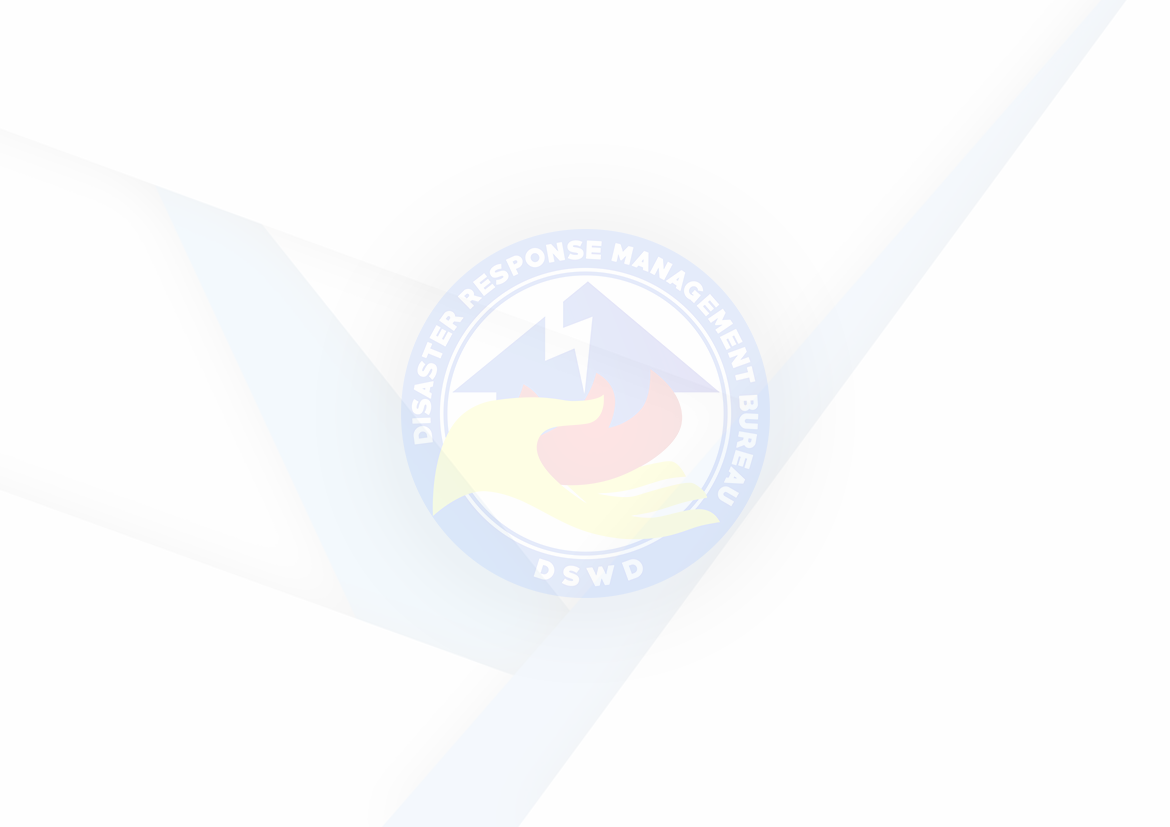 